建设项目环境影响报告表（污染影响类）项目名称：         中拓机械制造项目         建设单位（盖章）： 安徽中拓机械制造有限公司 编制日期：          2023年1月             中华人民共和国生态环境部制一、建设项目基本情况二、建设项目工程分析三、区域环境质量现状、环境保护目标及评价标准主要环境影响和保护措施表4-3  项目废气污染物排放源情况表表4-4   项目废气排放口基本情况、排放标准情况表五、环境保护措施监督检查清单六、结论附表建设项目污染物排放量汇总表注：⑥=①+③+④-⑤；⑦=⑥-①建设项目名称中拓机械制造项目中拓机械制造项目中拓机械制造项目项目代码2209-340602-04-01-3776412209-340602-04-01-3776412209-340602-04-01-377641建设单位联系人马寅胜联系方式18655956555建设地点杜集经济开发区富强路与青春路交叉口东北侧3号杜集经济开发区富强路与青春路交叉口东北侧3号杜集经济开发区富强路与青春路交叉口东北侧3号地理坐标东经116度49分27.842秒，北纬34度3分17.493秒东经116度49分27.842秒，北纬34度3分17.493秒东经116度49分27.842秒，北纬34度3分17.493秒国民经济行业类别C3499其他未列明通用设备制造业建设项目行业类别三十一、通用设备制造业34中69.其他通用 设备制造业 349建设性质☑新建（迁建）□改建□扩建□技术改造建设项目申报情形☑首次申报项目             □不予批准后再次申报项目□超五年重新审核项目     □重大变动重新报批项目项目审批（核准/备案）部门（选填）淮北市杜集区发展和改革委员会项目审批（核准/备案）文号（选填）杜发改备〔2022〕205号总投资（万元）58000环保投资（万元）167环保投资占比（%）0.288施工工期18个月是否开工建设☑否□是：             用地（用海）面积（m2）43324.23专项评价设置情况无无无规划情况规划名称：《安徽淮北杜集经济技术开发区总体规划》（2007-2020年）；审批机关：安徽省人民政府；审批文件：《关于同意筹建安徽淮北杜集经济开发区的批复》；审批文号：皖政秘〔2006〕164号。规划名称：《安徽淮北杜集经济技术开发区总体规划》（2016-2030年）审批机关：安徽省人民政府规划名称：《安徽淮北杜集经济技术开发区总体规划》（2007-2020年）；审批机关：安徽省人民政府；审批文件：《关于同意筹建安徽淮北杜集经济开发区的批复》；审批文号：皖政秘〔2006〕164号。规划名称：《安徽淮北杜集经济技术开发区总体规划》（2016-2030年）审批机关：安徽省人民政府规划名称：《安徽淮北杜集经济技术开发区总体规划》（2007-2020年）；审批机关：安徽省人民政府；审批文件：《关于同意筹建安徽淮北杜集经济开发区的批复》；审批文号：皖政秘〔2006〕164号。规划名称：《安徽淮北杜集经济技术开发区总体规划》（2016-2030年）审批机关：安徽省人民政府规划环境影响评价情况1、规划环评名称：《安徽淮北杜集经济开发区总体规划环境影响报告书》；规划环评审查机关：原安徽省环境保护厅；审查文件名称及文号：《关于安徽淮北杜集经济开发区总体规划环境影响报告书的审查意见》；审查文号：环评函〔2011〕1151号。2、规划跟踪评价名称：《安徽淮北杜集经济开发区总体规划环境影响跟踪评价报告书》；规划环评审查机关：淮北市生态环境局；审查文件名称及文号：《淮北市生态环境局关于印发<安徽淮北杜集经济开发区总体规划环境影响跟踪评价报告书审查意见>的函》；审查文号：淮环函〔2020〕174号1、规划环评名称：《安徽淮北杜集经济开发区总体规划环境影响报告书》；规划环评审查机关：原安徽省环境保护厅；审查文件名称及文号：《关于安徽淮北杜集经济开发区总体规划环境影响报告书的审查意见》；审查文号：环评函〔2011〕1151号。2、规划跟踪评价名称：《安徽淮北杜集经济开发区总体规划环境影响跟踪评价报告书》；规划环评审查机关：淮北市生态环境局；审查文件名称及文号：《淮北市生态环境局关于印发<安徽淮北杜集经济开发区总体规划环境影响跟踪评价报告书审查意见>的函》；审查文号：淮环函〔2020〕174号1、规划环评名称：《安徽淮北杜集经济开发区总体规划环境影响报告书》；规划环评审查机关：原安徽省环境保护厅；审查文件名称及文号：《关于安徽淮北杜集经济开发区总体规划环境影响报告书的审查意见》；审查文号：环评函〔2011〕1151号。2、规划跟踪评价名称：《安徽淮北杜集经济开发区总体规划环境影响跟踪评价报告书》；规划环评审查机关：淮北市生态环境局；审查文件名称及文号：《淮北市生态环境局关于印发<安徽淮北杜集经济开发区总体规划环境影响跟踪评价报告书审查意见>的函》；审查文号：淮环函〔2020〕174号规划及规划环境影响评价符合项分析1、与规划相符性分析（1）与用地规划相符性本项目位于杜集经济开发区富强路与青春路交叉口东北侧3号，对照《安徽淮北杜集经济技术开发区总体规划》（2016-2030年）（规划图见附图三），本项目所在地块为工业用地。（2）与规划主导产业的相符性根据《安徽淮北杜集经济技术开发区总体规划》（2016-2030年），杜集经济技术开发区主导产业属于矿山装备制造业。本项目为C3499其他未列明通用设备制造业，不属于杜集经济开发区生态环境准入负面清单中禁止入区类别，为开发区允许进入类项目。2、规划环评及跟踪评价符合性分析根据《安徽淮北杜集经济开发区总体规划环境影响跟踪评价报告书》和《淮北市生态环境局关于印发<安徽淮北杜集经济开发区总体规划环境影响跟踪评价报告书审查意见>的函》（淮环函〔2020〕174号），杜集经济开发区主导产业为矿山装备制造业。本项目为C3499其他未列明通用设备制造业，不属于杜集经济开发区生态环境准入负面清单中禁止入区类别，为开发区允许进入类项目。杜集经济开发区生态环境准入负面清单一览表详见表1-1。表1-1  杜集经济开发区生态环境准入负面清单一览表（1）与《安徽淮北杜集经济开发区总体规划环境影响报告书》及审查意见相符性分析根据《安徽淮北杜集经济开发区总体规划环境影响报告书》及《关于安徽淮北杜集经济开发区总体规划环境影响报告书的审查意见》（环评函〔2011〕1151号），项目与其相符性分析见表 1-2。表1-2  规划环评相符性分析情况一览表（2）与《安徽淮北杜集经济开发区总体规划环境影响跟踪评价报告书》及审查意见相符性分析根据《安徽淮北杜集经济开发区总体规划环境影响跟踪评价报告书》及《淮北市生态环境局关于印发<安徽淮北杜集经济开发区总体规划环境影响跟踪评价报告书审查意见>的函》（淮环函〔2020〕174号），项目与其相符性分析见表 1-3。表1-3  跟踪评价相符性分析情况一览表1、与规划相符性分析（1）与用地规划相符性本项目位于杜集经济开发区富强路与青春路交叉口东北侧3号，对照《安徽淮北杜集经济技术开发区总体规划》（2016-2030年）（规划图见附图三），本项目所在地块为工业用地。（2）与规划主导产业的相符性根据《安徽淮北杜集经济技术开发区总体规划》（2016-2030年），杜集经济技术开发区主导产业属于矿山装备制造业。本项目为C3499其他未列明通用设备制造业，不属于杜集经济开发区生态环境准入负面清单中禁止入区类别，为开发区允许进入类项目。2、规划环评及跟踪评价符合性分析根据《安徽淮北杜集经济开发区总体规划环境影响跟踪评价报告书》和《淮北市生态环境局关于印发<安徽淮北杜集经济开发区总体规划环境影响跟踪评价报告书审查意见>的函》（淮环函〔2020〕174号），杜集经济开发区主导产业为矿山装备制造业。本项目为C3499其他未列明通用设备制造业，不属于杜集经济开发区生态环境准入负面清单中禁止入区类别，为开发区允许进入类项目。杜集经济开发区生态环境准入负面清单一览表详见表1-1。表1-1  杜集经济开发区生态环境准入负面清单一览表（1）与《安徽淮北杜集经济开发区总体规划环境影响报告书》及审查意见相符性分析根据《安徽淮北杜集经济开发区总体规划环境影响报告书》及《关于安徽淮北杜集经济开发区总体规划环境影响报告书的审查意见》（环评函〔2011〕1151号），项目与其相符性分析见表 1-2。表1-2  规划环评相符性分析情况一览表（2）与《安徽淮北杜集经济开发区总体规划环境影响跟踪评价报告书》及审查意见相符性分析根据《安徽淮北杜集经济开发区总体规划环境影响跟踪评价报告书》及《淮北市生态环境局关于印发<安徽淮北杜集经济开发区总体规划环境影响跟踪评价报告书审查意见>的函》（淮环函〔2020〕174号），项目与其相符性分析见表 1-3。表1-3  跟踪评价相符性分析情况一览表1、与规划相符性分析（1）与用地规划相符性本项目位于杜集经济开发区富强路与青春路交叉口东北侧3号，对照《安徽淮北杜集经济技术开发区总体规划》（2016-2030年）（规划图见附图三），本项目所在地块为工业用地。（2）与规划主导产业的相符性根据《安徽淮北杜集经济技术开发区总体规划》（2016-2030年），杜集经济技术开发区主导产业属于矿山装备制造业。本项目为C3499其他未列明通用设备制造业，不属于杜集经济开发区生态环境准入负面清单中禁止入区类别，为开发区允许进入类项目。2、规划环评及跟踪评价符合性分析根据《安徽淮北杜集经济开发区总体规划环境影响跟踪评价报告书》和《淮北市生态环境局关于印发<安徽淮北杜集经济开发区总体规划环境影响跟踪评价报告书审查意见>的函》（淮环函〔2020〕174号），杜集经济开发区主导产业为矿山装备制造业。本项目为C3499其他未列明通用设备制造业，不属于杜集经济开发区生态环境准入负面清单中禁止入区类别，为开发区允许进入类项目。杜集经济开发区生态环境准入负面清单一览表详见表1-1。表1-1  杜集经济开发区生态环境准入负面清单一览表（1）与《安徽淮北杜集经济开发区总体规划环境影响报告书》及审查意见相符性分析根据《安徽淮北杜集经济开发区总体规划环境影响报告书》及《关于安徽淮北杜集经济开发区总体规划环境影响报告书的审查意见》（环评函〔2011〕1151号），项目与其相符性分析见表 1-2。表1-2  规划环评相符性分析情况一览表（2）与《安徽淮北杜集经济开发区总体规划环境影响跟踪评价报告书》及审查意见相符性分析根据《安徽淮北杜集经济开发区总体规划环境影响跟踪评价报告书》及《淮北市生态环境局关于印发<安徽淮北杜集经济开发区总体规划环境影响跟踪评价报告书审查意见>的函》（淮环函〔2020〕174号），项目与其相符性分析见表 1-3。表1-3  跟踪评价相符性分析情况一览表其他符合性分析1、产业政策符合性分析本项目属于C3499其他未列明通用设备制造业，企业已于2022年9月29日通过淮北市杜集区发展和改革委员会备案（项目编码2209-340602-04-01-377641），对照《产业结构调整指导目录(2019年本)》及《国家发展改革委关于修改<产业结构调整指导目录（2019年本）>的决定》，项目不属于其中鼓励类、限制类及淘汰类项目。因此，符合国家产业政策要求。 对照《环境保护综合名录（2021年版）》本项目不在“高污染、高环境风险”产品名录内，因此本项目产品与与《环境保护综合名录（2021年版）》相符。根据生态环境部《关于加强高耗能、高排放建设项目生态环境源头防控的指导意见》（环环评〔2021〕45号），本项目不属于“两高”项目。对照国土资源部、国家发改委关于发布实施《限制用地项目目录（2012 年本）》和《禁止用地项目目录（2012年本）》的通知，本项目不在限制用地项目目录和禁止用地项目目录内。因此，本项目的建设符合国家和安徽省的相关产业政策。2、选址合理性分析本项目位于杜集经济开发区富强路与青春路交叉口东北侧3号，现厂址处为空地，厂址北侧为安徽中冶淮海装配式建筑有限公司和安徽路特威智能机械工程有限公司，东侧为安徽乐康源健康科技有限公司，南侧为青春路，路南为淮北宇诺机械设备有限公司、西侧为淮北北华玻璃制品有限公司。对照《安徽淮北杜集经济技术开发区总体规划》（2007-2020年）可知该处土地用途为工业用地，项目选址合理。项目周边环境状况图见附图2，杜集经济开发区总体规划图见附图3。3、环境相容性分析本项目位于杜集经济开发区富强路与青春路交叉口东北侧3号。现厂址处为空地，项目四周均为已建厂房，厂址北侧为安徽中冶淮海装配式建筑有限公司和安徽路特威智能机械工程有限公司，东侧为安徽乐康源健康科技有限公司，南侧为青春路，路南为淮北宇诺机械设备有限公司、西侧为淮北北华玻璃制品有限公司。根据项目周围现有已入驻企业类型可知，均为污染物排污量较低的企业。项目所在区域不属于有显著污染的区域，不属于有害废弃物以及粉尘、有害气体、放射性物质和其他扩散性污染源不能有效清除的地址，项目周边企业的运营不会对本项目产生明显影响。4、“三线一单”及分区管控符合性分析本项目的“三线一单”符合性分析如下表1-4。表1-4  “三线一单”符合性分析《安徽省生态环境厅关于印发安徽省“三线一单”生态环境分区管控管理办法（暂行）的通知》，对于重点管控单元，突出污染物排放控制和环境风险防控，以守住环境质量底线、积极发展社会经济为导向，强化环境质量改善目标约束。淮北市“三线一单”对于重点管控单元，着重从现有源排放削减、新增源等量或倍量替代、排放标准加严、区域污染联防联控或污染物允许排放量等方面提出污染物排放管控要求；从土地用途管控、环境基础设施布局优化、环境事故风险防控、有毒有害污染物和易燃易爆物质环境风险防控等方面提出环境风险防控要求；从水资源开发利用效率、地下水开采禁止或者限制要求，土地资源集约利用要求，能源利用效率、禁燃区要求等方面提出资源开发效率要求，并提出相关基础设施建设和管理的要求。本项目所在地为淮北杜集经济开发区内，属于重点管控单元--淮北市大气环境重点管控区--高排放重点管控区。本项目下料、焊接、抛丸工序产生的粉尘经布袋除尘器处理后通过不低于15米高排气筒排放；喷漆和晾干产生的废气采用过滤棉+二级活性炭（活性炭纤维+活性炭颗粒）吸附工艺处理后经不低于15米高排气筒（DA002）排放。固废物也得到合理处理处置，项目建设符合《安徽省生态环境厅关于印发安徽省“三线一单”生态环境分区管控管理办法（暂行）的通知》要求。综上，本项目建设符合“三线一单”及分区管控的相关要求。本项目与生态红线的关系见附图4，淮北市环境管控单元见附图5。5、相关产业政策符合性分析（1）与《安徽省挥发性有机物污染整治工作方案》相符性分析本项目与《安徽省挥发性有机物污染整治工作方案》相符性分析见下表1-5。表1-5 与《安徽省挥发性有机物污染整治工作方案》相符性分析（2）与《安徽省2021年应对气候变化和大气污染防治重点工作任务》相符性本项目与《安徽省2021年应对气候变化和大气污染防治重点工作任务》相符性分析见下表1-6。表1-6与《安徽省2021年应对气候变化和大气污染防治重点工作任务》相符性分析（3）与《安徽省大气办关于深入开展挥发性有机物污染治理工作的通知》相符性分析本项目与《安徽省大气办关于深入开展挥发性有机物污染治理工作的通知》见下表1-7。表1-7与《安徽省大气办关于深入开展挥发性有机物污染治理工作的通知》相符性分析1、产业政策符合性分析本项目属于C3499其他未列明通用设备制造业，企业已于2022年9月29日通过淮北市杜集区发展和改革委员会备案（项目编码2209-340602-04-01-377641），对照《产业结构调整指导目录(2019年本)》及《国家发展改革委关于修改<产业结构调整指导目录（2019年本）>的决定》，项目不属于其中鼓励类、限制类及淘汰类项目。因此，符合国家产业政策要求。 对照《环境保护综合名录（2021年版）》本项目不在“高污染、高环境风险”产品名录内，因此本项目产品与与《环境保护综合名录（2021年版）》相符。根据生态环境部《关于加强高耗能、高排放建设项目生态环境源头防控的指导意见》（环环评〔2021〕45号），本项目不属于“两高”项目。对照国土资源部、国家发改委关于发布实施《限制用地项目目录（2012 年本）》和《禁止用地项目目录（2012年本）》的通知，本项目不在限制用地项目目录和禁止用地项目目录内。因此，本项目的建设符合国家和安徽省的相关产业政策。2、选址合理性分析本项目位于杜集经济开发区富强路与青春路交叉口东北侧3号，现厂址处为空地，厂址北侧为安徽中冶淮海装配式建筑有限公司和安徽路特威智能机械工程有限公司，东侧为安徽乐康源健康科技有限公司，南侧为青春路，路南为淮北宇诺机械设备有限公司、西侧为淮北北华玻璃制品有限公司。对照《安徽淮北杜集经济技术开发区总体规划》（2007-2020年）可知该处土地用途为工业用地，项目选址合理。项目周边环境状况图见附图2，杜集经济开发区总体规划图见附图3。3、环境相容性分析本项目位于杜集经济开发区富强路与青春路交叉口东北侧3号。现厂址处为空地，项目四周均为已建厂房，厂址北侧为安徽中冶淮海装配式建筑有限公司和安徽路特威智能机械工程有限公司，东侧为安徽乐康源健康科技有限公司，南侧为青春路，路南为淮北宇诺机械设备有限公司、西侧为淮北北华玻璃制品有限公司。根据项目周围现有已入驻企业类型可知，均为污染物排污量较低的企业。项目所在区域不属于有显著污染的区域，不属于有害废弃物以及粉尘、有害气体、放射性物质和其他扩散性污染源不能有效清除的地址，项目周边企业的运营不会对本项目产生明显影响。4、“三线一单”及分区管控符合性分析本项目的“三线一单”符合性分析如下表1-4。表1-4  “三线一单”符合性分析《安徽省生态环境厅关于印发安徽省“三线一单”生态环境分区管控管理办法（暂行）的通知》，对于重点管控单元，突出污染物排放控制和环境风险防控，以守住环境质量底线、积极发展社会经济为导向，强化环境质量改善目标约束。淮北市“三线一单”对于重点管控单元，着重从现有源排放削减、新增源等量或倍量替代、排放标准加严、区域污染联防联控或污染物允许排放量等方面提出污染物排放管控要求；从土地用途管控、环境基础设施布局优化、环境事故风险防控、有毒有害污染物和易燃易爆物质环境风险防控等方面提出环境风险防控要求；从水资源开发利用效率、地下水开采禁止或者限制要求，土地资源集约利用要求，能源利用效率、禁燃区要求等方面提出资源开发效率要求，并提出相关基础设施建设和管理的要求。本项目所在地为淮北杜集经济开发区内，属于重点管控单元--淮北市大气环境重点管控区--高排放重点管控区。本项目下料、焊接、抛丸工序产生的粉尘经布袋除尘器处理后通过不低于15米高排气筒排放；喷漆和晾干产生的废气采用过滤棉+二级活性炭（活性炭纤维+活性炭颗粒）吸附工艺处理后经不低于15米高排气筒（DA002）排放。固废物也得到合理处理处置，项目建设符合《安徽省生态环境厅关于印发安徽省“三线一单”生态环境分区管控管理办法（暂行）的通知》要求。综上，本项目建设符合“三线一单”及分区管控的相关要求。本项目与生态红线的关系见附图4，淮北市环境管控单元见附图5。5、相关产业政策符合性分析（1）与《安徽省挥发性有机物污染整治工作方案》相符性分析本项目与《安徽省挥发性有机物污染整治工作方案》相符性分析见下表1-5。表1-5 与《安徽省挥发性有机物污染整治工作方案》相符性分析（2）与《安徽省2021年应对气候变化和大气污染防治重点工作任务》相符性本项目与《安徽省2021年应对气候变化和大气污染防治重点工作任务》相符性分析见下表1-6。表1-6与《安徽省2021年应对气候变化和大气污染防治重点工作任务》相符性分析（3）与《安徽省大气办关于深入开展挥发性有机物污染治理工作的通知》相符性分析本项目与《安徽省大气办关于深入开展挥发性有机物污染治理工作的通知》见下表1-7。表1-7与《安徽省大气办关于深入开展挥发性有机物污染治理工作的通知》相符性分析1、产业政策符合性分析本项目属于C3499其他未列明通用设备制造业，企业已于2022年9月29日通过淮北市杜集区发展和改革委员会备案（项目编码2209-340602-04-01-377641），对照《产业结构调整指导目录(2019年本)》及《国家发展改革委关于修改<产业结构调整指导目录（2019年本）>的决定》，项目不属于其中鼓励类、限制类及淘汰类项目。因此，符合国家产业政策要求。 对照《环境保护综合名录（2021年版）》本项目不在“高污染、高环境风险”产品名录内，因此本项目产品与与《环境保护综合名录（2021年版）》相符。根据生态环境部《关于加强高耗能、高排放建设项目生态环境源头防控的指导意见》（环环评〔2021〕45号），本项目不属于“两高”项目。对照国土资源部、国家发改委关于发布实施《限制用地项目目录（2012 年本）》和《禁止用地项目目录（2012年本）》的通知，本项目不在限制用地项目目录和禁止用地项目目录内。因此，本项目的建设符合国家和安徽省的相关产业政策。2、选址合理性分析本项目位于杜集经济开发区富强路与青春路交叉口东北侧3号，现厂址处为空地，厂址北侧为安徽中冶淮海装配式建筑有限公司和安徽路特威智能机械工程有限公司，东侧为安徽乐康源健康科技有限公司，南侧为青春路，路南为淮北宇诺机械设备有限公司、西侧为淮北北华玻璃制品有限公司。对照《安徽淮北杜集经济技术开发区总体规划》（2007-2020年）可知该处土地用途为工业用地，项目选址合理。项目周边环境状况图见附图2，杜集经济开发区总体规划图见附图3。3、环境相容性分析本项目位于杜集经济开发区富强路与青春路交叉口东北侧3号。现厂址处为空地，项目四周均为已建厂房，厂址北侧为安徽中冶淮海装配式建筑有限公司和安徽路特威智能机械工程有限公司，东侧为安徽乐康源健康科技有限公司，南侧为青春路，路南为淮北宇诺机械设备有限公司、西侧为淮北北华玻璃制品有限公司。根据项目周围现有已入驻企业类型可知，均为污染物排污量较低的企业。项目所在区域不属于有显著污染的区域，不属于有害废弃物以及粉尘、有害气体、放射性物质和其他扩散性污染源不能有效清除的地址，项目周边企业的运营不会对本项目产生明显影响。4、“三线一单”及分区管控符合性分析本项目的“三线一单”符合性分析如下表1-4。表1-4  “三线一单”符合性分析《安徽省生态环境厅关于印发安徽省“三线一单”生态环境分区管控管理办法（暂行）的通知》，对于重点管控单元，突出污染物排放控制和环境风险防控，以守住环境质量底线、积极发展社会经济为导向，强化环境质量改善目标约束。淮北市“三线一单”对于重点管控单元，着重从现有源排放削减、新增源等量或倍量替代、排放标准加严、区域污染联防联控或污染物允许排放量等方面提出污染物排放管控要求；从土地用途管控、环境基础设施布局优化、环境事故风险防控、有毒有害污染物和易燃易爆物质环境风险防控等方面提出环境风险防控要求；从水资源开发利用效率、地下水开采禁止或者限制要求，土地资源集约利用要求，能源利用效率、禁燃区要求等方面提出资源开发效率要求，并提出相关基础设施建设和管理的要求。本项目所在地为淮北杜集经济开发区内，属于重点管控单元--淮北市大气环境重点管控区--高排放重点管控区。本项目下料、焊接、抛丸工序产生的粉尘经布袋除尘器处理后通过不低于15米高排气筒排放；喷漆和晾干产生的废气采用过滤棉+二级活性炭（活性炭纤维+活性炭颗粒）吸附工艺处理后经不低于15米高排气筒（DA002）排放。固废物也得到合理处理处置，项目建设符合《安徽省生态环境厅关于印发安徽省“三线一单”生态环境分区管控管理办法（暂行）的通知》要求。综上，本项目建设符合“三线一单”及分区管控的相关要求。本项目与生态红线的关系见附图4，淮北市环境管控单元见附图5。5、相关产业政策符合性分析（1）与《安徽省挥发性有机物污染整治工作方案》相符性分析本项目与《安徽省挥发性有机物污染整治工作方案》相符性分析见下表1-5。表1-5 与《安徽省挥发性有机物污染整治工作方案》相符性分析（2）与《安徽省2021年应对气候变化和大气污染防治重点工作任务》相符性本项目与《安徽省2021年应对气候变化和大气污染防治重点工作任务》相符性分析见下表1-6。表1-6与《安徽省2021年应对气候变化和大气污染防治重点工作任务》相符性分析（3）与《安徽省大气办关于深入开展挥发性有机物污染治理工作的通知》相符性分析本项目与《安徽省大气办关于深入开展挥发性有机物污染治理工作的通知》见下表1-7。表1-7与《安徽省大气办关于深入开展挥发性有机物污染治理工作的通知》相符性分析其他符合性分析（4）与中共中央、国务院《关于深入打好污染防治攻坚战的意见》符合性分析表1-8  与《关于深入打好污染防治攻坚战的意见》相符性分析（5）与《2021-2022年秋冬季大气污染综合治理攻坚方案》相符性分析表1-9 与《2021-2022年秋冬季大气污染综合治理攻坚方案》相符性分析拟建工程符合《2021-2022年秋冬季大气污染综合治理攻坚方案》要求（6）与《关于印发<2020年挥发性有机物治理攻坚方案>的通知》（环大气【2020】33号，2020年06月23日）符合性分析表1-10  与《关于印发<2020年挥发性有机物治理攻坚方案>的通知》符合性分析（7）与《淮北市2021-2022年秋冬季大气污染防治攻坚行动实施方案》相符性分析表1-11与《淮北市2021-2022年秋冬季大气污染防治攻坚行动实施方案》相关符合性分析（8）与《挥发性有机物污染防治技术政策》符合性分析表1-12  与《挥发性有机物污染防治技术政策》符合性分析（9）与《关于印发<淮北市挥发性有机物污染综合治理方案>的通知》（淮大气办【2020】17号）符合性分析表1-13  与《淮北市挥发性有机物污染综合治理方案》符合性分析（10）与《环境空气细颗粒物污染综合防治技术政策》符合性分析表1-14  与《环境空气细颗粒物污染综合防治技术政策》符合性分析（11）与《安徽省大气办关于深入开展挥发性有机物污染治理工作的通知》符合性分析2021年6月17日，安徽省大气污染防治联席会议办公室发布了《安徽省大气办关于深入开展挥发性有机物污染治理工作的通知》（皖大气办〔2021〕4号），本项目与之符合性分析见表1-15。表1-15  与皖大气办〔2021〕符合性分析综上，本项目的建设与地方及行业环保管理的要求是相符的，项目的建设是可行的。（12）与《挥发性有机物无组织排放控制标准》GB37822-2019符合分析表1-16  与《挥发性有机物无组织排放控制标准》符合性分析（13）与《重点行业挥发性有机物综合治理方案》的相符性根据《重点行业挥发性有机物综合治理方案》，安徽属于挥发性有机物重点控制区域，本项目与该治理方案的符合性见下表。表1-17  与《重点行业挥发性有机物综合治理方案》相符性分析（14）与《淮北市VOCs环境整治专项行动方案》的符合性表1-18 与《淮北市VOCs环境整治专项行动方案》相符性分析（15）淮北市生态环境局关于印发《关于进一步加强涉大气污染物排放项目环评文件审批的指导意见（试行）》的通知（文号：淮环函〔2022]227号）根据《关于进一步加强涉大气污染物排放项目环评文件审批的指导意见（试行）》，适用行业范围如下：1.砖瓦、石材等建筑材料制造2.石膏、水泥制品及类似制品制造3.塑料制品制造4.非金属废料和碎屑加工处理5.煤炭洗选、配煤6.煤炭储存、集运7.废弃资源综合利用业（废塑料、废轮胎加工处理）8.家具制造9.工业涂装本项目为C3499其他未列明通用设备制造业，包含工业涂装内容。表1-19 与《关于进一步加强涉大气污染物排放项目环评文件审批的指导意见（试行）》相符性分析本项目运营期产生的废气经过相关可行处理措施处理后，排放的废气能够满足相关要求，对环境空气影响相对较小。（4）与中共中央、国务院《关于深入打好污染防治攻坚战的意见》符合性分析表1-8  与《关于深入打好污染防治攻坚战的意见》相符性分析（5）与《2021-2022年秋冬季大气污染综合治理攻坚方案》相符性分析表1-9 与《2021-2022年秋冬季大气污染综合治理攻坚方案》相符性分析拟建工程符合《2021-2022年秋冬季大气污染综合治理攻坚方案》要求（6）与《关于印发<2020年挥发性有机物治理攻坚方案>的通知》（环大气【2020】33号，2020年06月23日）符合性分析表1-10  与《关于印发<2020年挥发性有机物治理攻坚方案>的通知》符合性分析（7）与《淮北市2021-2022年秋冬季大气污染防治攻坚行动实施方案》相符性分析表1-11与《淮北市2021-2022年秋冬季大气污染防治攻坚行动实施方案》相关符合性分析（8）与《挥发性有机物污染防治技术政策》符合性分析表1-12  与《挥发性有机物污染防治技术政策》符合性分析（9）与《关于印发<淮北市挥发性有机物污染综合治理方案>的通知》（淮大气办【2020】17号）符合性分析表1-13  与《淮北市挥发性有机物污染综合治理方案》符合性分析（10）与《环境空气细颗粒物污染综合防治技术政策》符合性分析表1-14  与《环境空气细颗粒物污染综合防治技术政策》符合性分析（11）与《安徽省大气办关于深入开展挥发性有机物污染治理工作的通知》符合性分析2021年6月17日，安徽省大气污染防治联席会议办公室发布了《安徽省大气办关于深入开展挥发性有机物污染治理工作的通知》（皖大气办〔2021〕4号），本项目与之符合性分析见表1-15。表1-15  与皖大气办〔2021〕符合性分析综上，本项目的建设与地方及行业环保管理的要求是相符的，项目的建设是可行的。（12）与《挥发性有机物无组织排放控制标准》GB37822-2019符合分析表1-16  与《挥发性有机物无组织排放控制标准》符合性分析（13）与《重点行业挥发性有机物综合治理方案》的相符性根据《重点行业挥发性有机物综合治理方案》，安徽属于挥发性有机物重点控制区域，本项目与该治理方案的符合性见下表。表1-17  与《重点行业挥发性有机物综合治理方案》相符性分析（14）与《淮北市VOCs环境整治专项行动方案》的符合性表1-18 与《淮北市VOCs环境整治专项行动方案》相符性分析（15）淮北市生态环境局关于印发《关于进一步加强涉大气污染物排放项目环评文件审批的指导意见（试行）》的通知（文号：淮环函〔2022]227号）根据《关于进一步加强涉大气污染物排放项目环评文件审批的指导意见（试行）》，适用行业范围如下：1.砖瓦、石材等建筑材料制造2.石膏、水泥制品及类似制品制造3.塑料制品制造4.非金属废料和碎屑加工处理5.煤炭洗选、配煤6.煤炭储存、集运7.废弃资源综合利用业（废塑料、废轮胎加工处理）8.家具制造9.工业涂装本项目为C3499其他未列明通用设备制造业，包含工业涂装内容。表1-19 与《关于进一步加强涉大气污染物排放项目环评文件审批的指导意见（试行）》相符性分析本项目运营期产生的废气经过相关可行处理措施处理后，排放的废气能够满足相关要求，对环境空气影响相对较小。（4）与中共中央、国务院《关于深入打好污染防治攻坚战的意见》符合性分析表1-8  与《关于深入打好污染防治攻坚战的意见》相符性分析（5）与《2021-2022年秋冬季大气污染综合治理攻坚方案》相符性分析表1-9 与《2021-2022年秋冬季大气污染综合治理攻坚方案》相符性分析拟建工程符合《2021-2022年秋冬季大气污染综合治理攻坚方案》要求（6）与《关于印发<2020年挥发性有机物治理攻坚方案>的通知》（环大气【2020】33号，2020年06月23日）符合性分析表1-10  与《关于印发<2020年挥发性有机物治理攻坚方案>的通知》符合性分析（7）与《淮北市2021-2022年秋冬季大气污染防治攻坚行动实施方案》相符性分析表1-11与《淮北市2021-2022年秋冬季大气污染防治攻坚行动实施方案》相关符合性分析（8）与《挥发性有机物污染防治技术政策》符合性分析表1-12  与《挥发性有机物污染防治技术政策》符合性分析（9）与《关于印发<淮北市挥发性有机物污染综合治理方案>的通知》（淮大气办【2020】17号）符合性分析表1-13  与《淮北市挥发性有机物污染综合治理方案》符合性分析（10）与《环境空气细颗粒物污染综合防治技术政策》符合性分析表1-14  与《环境空气细颗粒物污染综合防治技术政策》符合性分析（11）与《安徽省大气办关于深入开展挥发性有机物污染治理工作的通知》符合性分析2021年6月17日，安徽省大气污染防治联席会议办公室发布了《安徽省大气办关于深入开展挥发性有机物污染治理工作的通知》（皖大气办〔2021〕4号），本项目与之符合性分析见表1-15。表1-15  与皖大气办〔2021〕符合性分析综上，本项目的建设与地方及行业环保管理的要求是相符的，项目的建设是可行的。（12）与《挥发性有机物无组织排放控制标准》GB37822-2019符合分析表1-16  与《挥发性有机物无组织排放控制标准》符合性分析（13）与《重点行业挥发性有机物综合治理方案》的相符性根据《重点行业挥发性有机物综合治理方案》，安徽属于挥发性有机物重点控制区域，本项目与该治理方案的符合性见下表。表1-17  与《重点行业挥发性有机物综合治理方案》相符性分析（14）与《淮北市VOCs环境整治专项行动方案》的符合性表1-18 与《淮北市VOCs环境整治专项行动方案》相符性分析（15）淮北市生态环境局关于印发《关于进一步加强涉大气污染物排放项目环评文件审批的指导意见（试行）》的通知（文号：淮环函〔2022]227号）根据《关于进一步加强涉大气污染物排放项目环评文件审批的指导意见（试行）》，适用行业范围如下：1.砖瓦、石材等建筑材料制造2.石膏、水泥制品及类似制品制造3.塑料制品制造4.非金属废料和碎屑加工处理5.煤炭洗选、配煤6.煤炭储存、集运7.废弃资源综合利用业（废塑料、废轮胎加工处理）8.家具制造9.工业涂装本项目为C3499其他未列明通用设备制造业，包含工业涂装内容。表1-19 与《关于进一步加强涉大气污染物排放项目环评文件审批的指导意见（试行）》相符性分析本项目运营期产生的废气经过相关可行处理措施处理后，排放的废气能够满足相关要求，对环境空气影响相对较小。建设内 容2.1项目概况项目名称：中拓机械制造项目建设单位：安徽中拓机械制造有限公司项目性质：新建建设地点：杜集经济开发区富强路与青春路交叉口东北侧3号。详见附图一。项目由来：为了实现国民经济的可持续发展，环境保护已成为我国的基本国策，环保设备制造行业也将因此获得良好的发展机遇，潜在的市场机会巨大。巨大的环保投资，将为环保设备制造业构筑巨大的市场。为满足市场需求，安徽中拓机械制造有限公司拟投资58000万元在杜集经济开发区建设“中拓机械制造项目”，项目建成后将形成形成年产浓缩机、浮选机等环保成套设备约1500台（套）生产能力。根据《中华人民共和国环境保护法》《中华人民共和国环境影响评价法》和《建设项目环境保护管理条例》(国务院682号令)中有关规定，安徽中拓机械制造有限公司于2022年10月委托我公司对该项目进行的环评工作。依据《建设项目环境影响评价分类管理名录（2021版）》（部令16号），本项目属于“三十一、通用设备制造业 34 中 69 其他通用设备制造业 349”的项目，其他（仅分割、焊接、组装的除外；年用非溶剂型低VOCs含量涂料10吨以下的除外），应当编制环境影响报告表。我公司在接到委托后，按项目特点与专业要求，进行现场踏勘、收集资料，针对项目可能涉及的污染问题，从工程角度和环境角度进行了分析，并对污染等问题提出了相应的防治对策和管理措施，在此基础上，编制了《中拓机械制造项目环境影响报告表》，呈报生态环境主管部门审批。2.2建设规模及主要建设内容1、建设规模及主要建设内容建设内容及规模：总建筑面积47600㎡，其中建设厂房34200㎡，办公楼8200㎡，研发楼4200㎡，道路停车场3000㎡，绿化、亮化3000㎡，辅助用房约1000㎡（门岗、配电房、水电汽配套、候工室），购置相关生产设备。主要能耗设备，卷板机2台、卷管机2台、剪板机6台、钻床6台、锯床4台、车床10台、车床5台、刨床3台、铣床3台、油压机2台、电焊机30台、行车20台、空压机4台、切割机2台、全自动切割机3台、废气处理设备1套、抛丸设备1套、其它设备。形成年产浓缩机、浮选机等环保成套设备约1500台（套）生产能力。表2-1   拟建项目建设组成一览表2、产品方案表2-2   项目产品方案一览表3、主要原辅材料及能源消耗涂料用量核算：项目涂料用量参考《怎样确定保护性涂层涂料的使用量》（王贵连 戴玉新 辽宁省水利水电工程局 沈阳市 110179 湖南水利水电 2005年第三期）中推荐的计算公式：式中：G——涂料的消耗量，g；          ρ——涂料的比重，g/cm3；          F——涂覆的面积，m2；          δ——漆膜的厚度，μm；          b——涂料的固体份含量，%。涂装面积核算：根据建设单位提供的资料，项目年加工10000吨钢材，涂装面积F（m2）=10000吨*13.95m2/吨（平均）＝139500m2，其中50%使用油性漆（第一层喷涂醇酸防锈漆，第二层喷涂醇酸调和漆）喷涂，50%使用水性漆（第一层喷涂水性环氧富锌底漆，第二层喷涂水性醇酸面漆）喷涂。表2-3 涂料用量核算表油性漆施工配比：漆：稀释剂=100：10（质量比），则稀释剂使用量约为0.504t/a。表2-3   项目主要原材料消耗一览表4.水性漆主要成分表2-4  水性漆主要成分注：漆料在施工状态下限量值符合《低挥发性有机物含量涂料产品技术要求》（GB/T38597-2020）和《工业防护涂料中有害物质限量》（GB 30981-2020 ）。表2-5   部分原辅材料的理化性质表根据本项目使用的酸醇调和漆的的成分检测报告，本项目使用的四种涂料挥发性有机化合物（VOC）含量最高的是酸醇调和漆：478g/L，低于2019年2月原淮北市环境保护局发布的《VOCs环境整治专项行动方案》中工程机械涂料水性漆即用状态下VOCs含量低于550克/升的要求，同时满足《工业防护涂料中有害物质限量》（GB30981-2020）[表2中机械设备涂料、工程机械和农业机械涂料（含零部件涂料)、面漆]（面漆：≤550g/L）、《低挥发性有机化合物含量涂料产品技术要求》（GB/T38597-2020）[表2中工业防护涂料、机械设备涂料、工程机械和农业机械涂料（含零部件涂料)、面漆、单组分]（面漆、单组分：≤480g/L）的要求。5、主要生产设备主要生产设备详见下表。表2-6  主要生产设备清单表对照《产业结构调整指导目录(2019年本)》、工业和信息化部-《高耗能落后机电设备(产品)淘汰目录》（共四批），可知本项目所使用设备均不属于落后淘汰设备（产品）。6、生产制度及劳动定员劳动定员：本项目劳动定员150 人，其中厂区内工作人员50人，厂区外安装施工人员100人，厂区不提供食宿。生产制度：本项目实行一班工作制，每班八小时，白班制，年生产天数安排为300天。7、平面布置图本项目厂区划分为办公区、生产区，办公区位于厂区厂区的东南侧。其平面布置图见附图六。①平面布置符合机械制造企业厂区平面规划及本企业总体布置的要求。正确处理内部与外部运输线路、管线、排水等的联系。②生产区总图布置流程顺畅，布局紧凑，符合防火、安全卫生、环保、交通、运输、生产工艺流程、施工及检修等需求。③根据生产特点，缩短运输距离，减少污染。④辅助和公用设施采取分散和集中相结合的原则。公用设施尽量靠近负荷中心，以缩短公用设施管线，降低能耗。⑤合理布置运输线路，使货流和人流线路短捷，避免繁忙的货流与主要人流互相交叉，并作为货物的运输装卸合理配套，减少倒运。⑥总图布置按功能分区，做到系统分明，布置整齐。同时在布置中还考虑了今后发展的可能性。工艺流程和产排污环 节施工期工艺分析 本项目新建厂房、办公及配套设施等。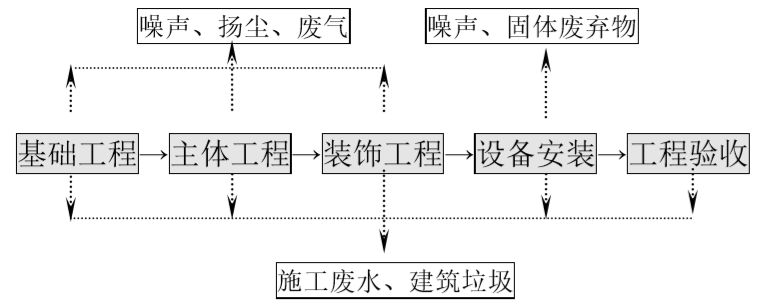 图2-1   施工期工艺及产污节点图工艺流程说明：（1）基础工程施工    包括土方（挖方、填方）、地基处理（岩土工程）与基础工程施工。基础工程挖土方量约等于回填方量，在施工阶段不会有弃土产生；挖掘机、打夯机、装载机等运行时将主要产生噪声，同时产生扬尘。（2）主体工程及附属工程施工    将产生混凝土输送泵、混凝土振捣棒、卷扬机、钢筋切割机等施工机械的运行噪声；在挖土、堆场、建材搬运和汽车运输过程中会产生扬尘等环境问题。（3）装饰工程施工    在对构筑物的室内外进行装修时，钻机、电锤、切割机等产生噪声；建筑及装饰材料等产生废气、废弃物料及极少量的洗涤污水。    从上述污染工序说明可知，施工期环境污染问题主要是：建筑扬尘、施工弃土、施工期噪声、施工期民工生活污水和混凝土搅拌废水、施工期生活垃圾。这些污染几乎发生于整个施工过程，但不同污染因子在不同施工段污染强度不同。运营期工艺分析本项目全部产品生产工艺基本一致，工艺流程如下：图2-2    生产工艺流程及产污节点图工艺流程描述：（1）下料：根据设计图纸，将需要的钢板、型钢等钢材采用切割机等进行切割下料。钢板采用切割方式为氧气、乙炔切割，钢管和型钢采用切割方式为等离子切割。此过程中有噪声、固废、粉尘产生。（2）机加工：对工件进行精机加工、折边和卷管，包括车、铣、钻等。（3）焊接：将机加工成型后的配件进行焊接。该工序有焊接烟尘、固废、噪声产生。焊接烟尘采用移动式焊接烟尘净化器处理。（4）抛丸：利用抛丸机对工件进行抛丸除锈，用电动机带动叶轮体旋转(直接带动或用V型皮带传动)，靠离心力的作用，将钢丸抛向工件的表面，除去工件表面锈渍及氧化物，使工件的表面达到一定的粗糙度，通过提高工件表面的粗糙度，也提高了工件后续喷漆、喷涂的附着力。此过程中有抛丸粉尘、废钢丸及噪声产生。（5）组装：焊接后的各配件进行组装成型。（6）喷漆、晾干：采用人工喷漆的方式，将漆料对工件表面进行喷涂，喷涂后在喷漆房内晾干。喷涂、晾干在常温、密闭的喷漆房内进行；该工序有喷漆废气、晾干废气、噪声、废过滤棉及废活性炭产生。（7）入库：对喷漆晾干后的成品进行入库。2、主要污染工序①废气：下料工序产生的金属粉尘；焊接工序产生焊接烟尘；抛丸粉尘及废钢丸；喷漆、晾干产生的漆雾、有机废气。②废水：主要为职工生活污水。③噪声：机械设备产生的噪声。④固废：下料工序自然沉降后收集的金属粉尘、除尘器收集的金属粉尘和边角料，焊接烟尘及焊渣、抛丸粉尘及废钢丸，漆渣、废过滤棉、废活性炭、废漆料桶、废机油、废机油桶；生活垃圾。本项目营运期主要污染工序具体见下表。表2-7  主要产污环节和排污特征与项目有关的原有环境污染问题本项目为新建项目，无与项目有关的原有环境污染问题。区域环境质量现状一、空气环境质量现状（1）达标判定本项目大气环境中常规污染物引用淮北市2021年度环境公报发布的质量数据进行评价。根据《环境影响评价技术导则 大气环境》（HJ2.2-2018），项目所在区域达标情况判定优先采用国家或地方生态环境主管部门公开发布的环境质量公告或环境质量报告中的数据或结论。本次基本污染物环境质量现状数据选用淮北市生态环境局网站公开的2021年环境质量公报，项目区域各基本污染物评价因子现状如下表所示。表3-1  大气基本污染物环境质量现状由上述数据可见，SO2、NO2年平均浓度、CO 24小时平均浓度，O3最大8h平均浓度均能满足《环境空气质量标准》（GB3095-2012）二级标准；PM10、PM2.5年平均浓度均不能满足《环境空气质量标准》（GB3095-2012）及2018年修改单二级标准。该区域为环境空气质量不达标区（2）特征污染物监测数据本项目建设地点位于安徽淮北杜集经济开发区，项目特征污染物为非甲烷总烃，引用2020年《安徽淮北杜集经济开发区总体发展规划环境影响跟踪评价报告书》中非甲烷总烃大气环境现状监测及评价结果：表3-2  非甲烷总烃大气环境现状监测及评价结果 表3-3  开发区环境空气质量现状监测点位与本项目位置关系根据表3.2可知，建设项目所在地区域非甲烷总烃小时浓度最大占标率为31.7%，可满足《大气污染物综合排放标准详解》中的标准限值要求。 二、水环境质量现状区域地表水岱河、龙河引用2020年《安徽淮北杜集经济开发区总体发展规划环境影响跟踪评价报告书》中岱河、龙河（龙湖涵闸下断面）各水质断面监测数据。监测断面水质现状情况具体见表3-4、表3-5。表3-4  岱河环境质量现状监测结果（单位：mg/L，pH无量纲）表3-5 龙河断面水质现状监测结果（单位：mg/L，pH无量纲）由结果分析可知，监测期间，岱河、龙河各水质断面各监测因子均可满足《地表水环境质量标准》（GB3838-2002）中Ⅳ类标准要求。三、声环境质量现状建设项目所在地为安徽淮北杜集经济开发区，执行《声环境质量标准》（GB3096-2008）3类标准。厂界外周边50m范围内不存在声环境保护目标，无需开展现状监测。四、地下水水环境质量2021年淮北市城市集中饮用水源地（地下水）监测指标均达到《地下水质量标准》GB/T14848-2017中Ⅲ类标准，2021年淮北市饮用水源地（地下水）取水总量为1284万吨，饮用水源地水质达标率为100%。五、辐射环境质量2021年淮北市主城区环境γ辐射空气吸收剂量率保持在背景值水平，无异常升高值。淮北市饮用水的总α放射性、总β放射性水平低于《生活饮用水卫生标准》（GB5749-2006）中总α≤0.5Bq/L， 总β≤1.0 Bq/L标准要求，水体总放射性处于正常本底范围，无异常升高值。 环境保护目标本项目位于安徽省淮北杜集经济开发区，根据现场勘查，评价范围内无自然保护区、风景旅游点和文物古迹等需要特殊保护的环境敏感对象。敏感点分布图详见附图7。总体上不因本项目的实施而改变区域环境现有功能，具体环境保护目标如下：（1）保护项目所在地区域环境空气质量达到《环境空气质量标准》（GB3095-2012）二级标准及修改单。（2）保护岱河、龙河地表水体质量达到《地表水环境质量标准》（GB3838-2002）中Ⅳ类水质标准要求。（3）保护项目区声环境达到《声环境质量标准》（GB3096-2008）中3类标准要求。（4）保护区域地下会达到《地下水质量标准》（GB/T1484-2017）表1中的Ⅲ类标准要求。表3-6   环境保护目标一览表污染物排放控制标准    1、废水排放标准 本项目运营期无生产性废水外排，生活污水进入杜集经济开发区污水管网执行《污水综合排放标准》（GB8978-1996）表4中三级标准及龙湖污水处理厂接管标准。具体标准见下表。表3-7  污水排放标准 单位：mg/L，pH无量纲2、大气污染物排放标准项目排放的非甲烷总烃和颗粒物执行《大气污染物综合排放标准》（GB16297-1996）表2中相关限值；厂区内挥发性有机物无组织排放执行《挥发性有机物无组织控制排放标准》（GB37822-2019）附录A中“表A.1中限值-特别排放限值”。表3-8  大气污染物项目排放限值表3-9  厂界大气污染物监控点浓度限值  单位：mg/m3表3-10   厂区内VOCs无组织排放限值  单位：mg/m3    3、噪声排放标准项目施工期噪声执行《建筑施工场界环境噪声排放标准》（GB12523-2011）中标准限值要求；项目运营期噪声执行《工业企业厂界环境噪声排放标准》（GB12348-2008）中3类标准。表3-11  建筑施工场界噪声排放限值 单位：dB（A）表3-12  工业企业厂界环境噪声排放限值 单位：dB（A） 4、固废控制标准一般工业固体废物参照执行《一般工业固体废物贮存和填埋污染控制标准》（GB18599-2020）；危险废物按《危险废物贮存污染控制标准》（GB18597-2001）及其2013年修改单要求执行。总量控制指标污染物排放总量控制建议指标：（1）废气本项目运营期挥发性有机物（VOCs）、颗粒物经各自治理措施处理排放量分别为0.248t/a和2.015t/a。总量向淮北市生态环境局进行申请核定。（2）废水本项目COD、NH3-N总量控制指标统一纳入龙湖污水处理厂总量，无需另行申请总量指标。施工期环境保护措施本项目施工期主要是新建厂房、办公用房及配套设施等，对环境影响较小。施工期扬尘防治措施    项目施工阶段的大气污染源主要来自施工过程中的风力扬尘、土石方和建筑材料车辆运输所产生的道路扬尘和作业扬尘。针对施工期环境空气污染防治制定如下措施：①在施工场所四周设置围挡，围挡高度应在2.5m以上。②施工场地应定时洒水，以防止浮沉颗粒，在大风日还应适当增加洒水量及洒水次数。    ③施工场地内运输通道应及时清扫、冲洗，以减少汽车运输扬尘；运输车辆进入施工场地应限速行驶，以减少产尘量；并对施工现场外围也应该加强管理，采取各种措施，防止在运输途中发生材料洒漏等现象。    ④避免起尘材料的露天堆放，多尘物料应加盖篷布或库内堆放。    ⑤建筑材料运输过程中应注意加盖防尘布进行防风抑尘。    ⑥遇到四级或四级以上大风天气，应停止土方作业，并在作业处覆盖防尘网。     加强扬尘综合治理。严格施工扬尘监管。建筑施工工地要做到工地周边围挡、物料堆放覆盖、土方开挖湿法作业、路面硬化、出入车辆清洗、渣土车辆密闭运输“六个百分之百”。    只要合理规划、科学管理，切实按照规定执行，施工活动不会明显影响场地周围的环境空气质量，而且随着施工活动的结束，这些污染也将消失。2、施工期废水防治措施    该项目施工期的废水主要产生于建筑工人的生活污水。    施工人员产生的生活污水经化粪池预处理后用于建筑施工，建筑施工废水经沉淀澄清后回用。3、施工期噪声防治措施采取以下措施对施工噪声进行防治：    （1）因施工期噪声不可避免，而对局部施工单位采取隔声降噪措施又不现实，建设单位必须对施工时段作统筹安排，尽量将高噪声作业安排在昼间非敏感时段，同时尽量控制多高噪源同时进行。    （2）应从规范施工秩序着手，高噪声设备应安排在白天（除中午12：00～14：00）使用，夜间禁止使用高噪声设备（22：00～6：00）。    （3）尽量引进低噪声设备，并对产生噪声的施工设备加强维护和维修工作，以减少机械故障噪声的产生。    4、施工期固废防治措施本项目施工期固体废物主要包括建筑垃圾、施工人员的生活垃圾、开挖和回填的土方。施工过程产生的建筑垃圾成份主要是一些建筑废模板、建筑材料下脚料、包装袋、废旧设备以及碎砂石、砖、混凝土等。施工过程中（包括装修阶段）产生的建筑垃圾按照淮北市相关规定，外运处理。本项目施工人员按20人计，按每人每天排放生活垃圾按0.5kg计算，则生活垃圾每天产生量为10kg，施工期为18个月，整个施工期产生的生活垃圾量约5.4t。生活垃圾集中后，由环卫部门统一处理。本项目建设挖、填方主要产生于基础工程阶段，基本可实现土石方平衡。运营期环境影响和保护措施废气1.1废气源强项目废气主要为切割下料粉尘、焊接烟尘及喷漆废气。（1）切割下料废气本项目有5000t/a的钢板需采用氧气、乙炔进行切割，根据《排放源统计调查产排污核算方法和系数手册》中《机械行业系数手册》，氧/可燃气切割颗粒物的产生系数为1.5kg/t-原料，则本项目年产生颗粒物量为7.5t/a。本项目有5000t/a的钢管和型钢等钢材采用等离子切割，等离子切割颗粒物的产生系数为1.10kg/t-原料，则颗粒物产生量为5.5t/a。项目拟采取在切割机侧边及下方安装集气系统，收集效率为90%，收集之后经布袋除尘器处理经不低于15m高排气筒（DA001）有组织排放，处理效率按95%计，风机风量为3000m3/h，年生产2400h。有组织废气产生量为13t/a，集气系统收集量为11.7t/a，有组织废气排放量为0.585t/a，排放速率为0.244kg/h，排放浓度为81.25mg/m3。可以满足《大气污染物综合排放标准》（GB16297-1996）有组织废气排放要求（排放速率3.5kg/h；排放浓度，120mg/m3）；无组织废气产生量为1.3t/a，产生速率为0.542kg/h，生产时厂房密闭，可削减50%，则无组织废气排放量为0.65t/a，无组织废气排放速率为0.271kg/h。查阅《环境工程手册 废气卷》可知，边角料的产生量约为原料耗量的1%，本项目切割边角料的产生量约100t/a，下料车间打扫收集到的粉尘合计0.65t/a，除尘器收集到的金属粉尘约11.115t/a，无组织排放量为0.65t/a。（2）焊接烟尘焊接烟尘是由金属及非金属物质在过热条件下产生的蒸气经氧化和冷凝而形成的，焊接过程中会形成由气体和固体微粒组成的焊接烟气，查阅《排放源统计调查产排污核算方法和系数手册》中《机械行业系数手册》，焊条产尘系数取20.2千克/吨原料、实芯焊丝产尘系数取9.19千克/吨原料。焊条年用量为50t/a，年焊接时间1800h，则项目焊条焊接烟尘产生量为1.01t/a；焊丝年用量为30t/a，年焊接时间1800h，则项目焊接烟尘产生量为0.278t/a。焊条与焊丝合计焊接烟尘产生量为1.288t/a。在各焊接工位上方安装集气系统、焊接工段上方设置集气主管道，集气系统通过支管连通主管，主管终端连通布袋除尘器，布袋除尘器通过管道连通不低于15m高排气筒（DA002）。焊接烟尘通过集气系统收集后进入布袋除尘器进行处理，风机风量3000m3/h，烟尘收集效率90%，烟尘收集量1.159t/a，布袋除尘器处理效率按95%计，排放量0.058t/a，布袋除尘器内焊接烟尘收集量为1.101t/a。则未被收集的烟尘无组织排放量为0.129t/a。（3）抛丸粉尘本项目抛丸除锈过程中会产生粉尘，该粉尘粒径较小，难以沉降。根据《排放源统计调查产排污核算方法和系数手册》中《机械行业系数手册》，抛丸产尘系数取2.19千克/吨原料计算，本项目除锈过程中处理的钢材量（原料的90%）约为9000t/a，则本项目抛丸粉尘产生量为19.71t/a。抛丸产生的粉尘主要成分是氧化皮，抛丸工序年工作时间为1200小时，该工段引风机风量为8000m3/h。抛丸设置封闭的抛丸房，通过管道、风机将封闭的抛丸房的抛丸废气连通布袋除尘器，布袋除尘器管道连接不低于15m排气筒（DA001）。抛丸粉尘通过封闭的抛丸房（收集效率按98%计），经布袋除尘器（除尘效率按95%）处理后由不低于15m排气筒（DA001）排放。满足《大气污染物综合排放标准》（GB16297-1996）中表2的要求。布袋除尘器内粉尘收集量为18.350t/a。粉尘有组织排放量为0.966t/a，未被收集的粉尘无组织排放量为0.394t/a。（4）喷漆、晾干废气本项目喷漆废气主要成分为漆雾、非甲烷总烃。根据《涂装工艺与设备》（化学工业出版社），喷涂距离在15-20cm之间时，涂着效率约为65%～75%，本次评价取70%，即固体分中有69%涂着于工件表面、1%形成漆渣，其余30%形成漆雾，漆雾只在喷漆工序产生；有机溶剂有5%在调漆工段挥发，30%在喷漆工段挥发，65%在晾干过程中挥发。根据建设单位提供资料，喷漆房喷漆、晾干年工作1800h。喷漆房废气处理工艺采用过滤棉+二级活性炭（活性炭纤维+活性炭颗粒）吸附工艺处理。本项目设1个全密闭喷漆房并保持微负压，配置一台风量为10000m3/h的风机，废气经引风机、管道收集，管道连通过滤棉+二级活性炭（活性炭纤维+活性炭颗粒）吸附工艺处理系统，废气处理系统管道连通不低于15m高排气筒（DA002）排放。喷漆、晾干在密闭的喷漆房内进行，漆雾和有机废气的收集效率收集效率按95%计，过滤棉对漆雾处理效率按90%计，二级活性炭（活性炭纤维+活性炭颗粒）吸附对挥发性有机物的处理效率按90%计。本项目水性漆挥发份按全部挥发计算。  根据建设单位提供资料，本项目年使用水性环氧富锌底漆、水性醇酸面漆、醇酸防锈漆、醇酸调和漆、醇酸稀释剂等涂料合计24.793t，涂料含有挥发性有机化合物约为2.612t。喷漆、晾干年工作1800h，风机风量10000m3/h，漆雾、非甲烷总烃产生量分别为4.269t/a、2.612t/a，进入“过滤棉+二级活性炭（活性炭纤维+活性炭颗粒）吸附”装置处理后漆雾、非甲烷总烃排放量分别为0.406t/a、0.248t/a，通过不低于不低于15m高排气筒（DA002）排放。漆雾、非甲烷总烃无组织排放量分别为0.213t/a、0.131t/a。项目漆料成分含量及漆料平衡表见下。表4-1  项目漆料成分含量表图4-1  废气走向示意图表4-2  项目水性漆漆料平衡表（单位：t/a）图4-2  项目水性漆平衡图（t/a）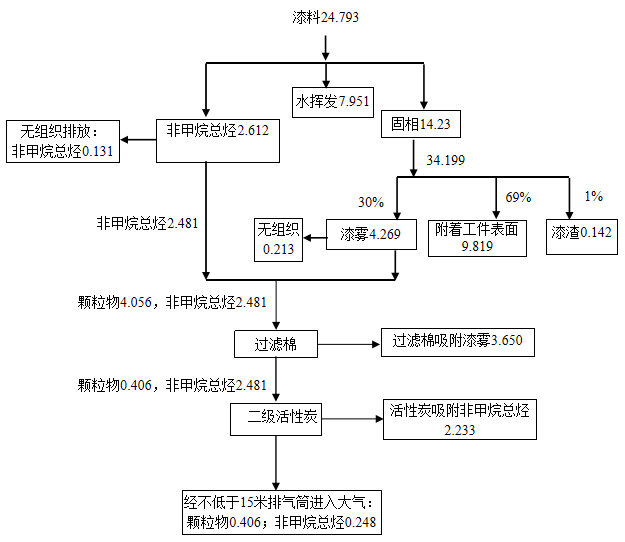 产污工序污染物污染物产生情况污染物产生情况污染物产生情况排放形式治理设施治理设施治理设施治理设施治理设施治理设施污染物排放情况污染物排放情况污染物排放情况排放标准限值mg/m3是否达标排放产污工序污染物污染物产生情况污染物产生情况污染物产生情况排放形式主要治理措施风量(m3/h)工作时间h/a收集效率治理工艺去除率是否为可行技术污染物排放情况污染物排放情况污染物排放情况排放标准限值mg/m3是否达标排放产污工序污染物产生量t/a产生速率kg/h产生浓度mg/m3排放形式主要治理措施风量(m3/h)工作时间h/a收集效率治理工艺去除率是否为可行技术排放量t/a排放速率kg/h排放浓度mg/m3排放标准限值mg/m3是否达标排放下料车间颗粒物11.74.8751625有组织集气系统+布袋除尘+不低于15m高排气筒（DA001）3000240090%95%是0.5850.24481.25120达标下料车间颗粒物1.3//无组织生产时厂房密闭，颗粒物自然沉降/2400/50%是0.65////焊接车间颗粒物1.1590.644214.667有组织集气系统+布袋除尘+不低于15m高排气筒（DA002）3000180090%95%是0.0580.03210.667120达标焊接车间颗粒物0.129//无组织//1800//是0.129////抛丸车间颗粒物19.31616.0972012.125有组织集气系统+布袋除尘+不低于15m高排气筒（DA003）8000120098%95%是0.9660.805100.625120达标抛丸车间颗粒物0.394//无组织集气系统+布袋除尘+不低于15m高排气筒（DA003）/1200//是0.394////喷漆漆雾4.0562.253225.333有组织集气系统+过滤棉+二级活性炭（活性炭纤维+活性炭颗粒）吸附+不低于15m高排气筒（DA004）10000180095%90%是0.4060.22622.556120达标喷漆漆雾0.213//无组织车间封闭/1800//是0.213////喷漆非甲烷总烃2.4811.378137.833有组织集气系统+过滤棉+二级活性炭（活性炭纤维+活性炭颗粒）吸附+不低于15m高排气筒（DA004）10000180095%90%是0.2480.13813.778120达标喷漆非甲烷总烃0.131//无组织车间封闭/1800//是0.131////序号排放口名称排放口编号污染物种类排放口类型排放口地理坐标排放口地理坐标排放口参数排放口参数排放口参数排放标准排放标准序号排放口名称排放口编号污染物种类排放口类型经度纬度高度m内径m温度℃标准名称标准限值1下料车间排放口DA001颗粒物一般排放口116.82448334.054561150.5常温非甲烷总烃和颗粒物执行《大气污染物综合排放标准》（GB16297-1996）表2中相关限值；厂区内挥发性有机物无组织排放执行《挥发性有机物无组织控制排放标准》（GB37822-2019）附录A中“表A.1中限值-特别排放限值”。有组织120mg/m3厂界1.0mg/m32焊接车间排放口DA002颗粒物一般排放口116.82445634.055297150.5常温非甲烷总烃和颗粒物执行《大气污染物综合排放标准》（GB16297-1996）表2中相关限值；厂区内挥发性有机物无组织排放执行《挥发性有机物无组织控制排放标准》（GB37822-2019）附录A中“表A.1中限值-特别排放限值”。有组织120mg/m3厂界1.0mg/m33抛丸排放口DA003颗粒物一般排放口116.82469534.055654150.5常温非甲烷总烃和颗粒物执行《大气污染物综合排放标准》（GB16297-1996）表2中相关限值；厂区内挥发性有机物无组织排放执行《挥发性有机物无组织控制排放标准》（GB37822-2019）附录A中“表A.1中限值-特别排放限值”。有组织120mg/m3厂界1.0mg/m34喷漆排放口DA004漆雾、非甲烷总烃一般排放口116.82458834.056197150.5常温非甲烷总烃和颗粒物执行《大气污染物综合排放标准》（GB16297-1996）表2中相关限值；厂区内挥发性有机物无组织排放执行《挥发性有机物无组织控制排放标准》（GB37822-2019）附录A中“表A.1中限值-特别排放限值”。漆雾：有组织120mg/m3无组织1.0mg/m3；非甲烷总烃：有组织120mg/m3无组织4.0mg/m3运营期环境影响和保护措施正常工况下：项目切割、焊接、抛丸粉尘经集气系统收集后进入袋除尘器处理后分别经不低于15m高排气筒（DA001、DA002、DA003）排放；喷漆、晾干废气经过滤棉+二级活性炭（活性炭纤维+活性炭颗粒）吸附装置后经不低于15m排气筒（DA004）排放。各项废气经处理后废气均达标排放，对周围环境影响较小。非正常工况废气排放情况：项目在车间开工时，首先运行所有的废气处理装置，然后再开启车间的工艺流程，使在生产中所产生的废气都能得到处理。车间停工时，所有的废气处理装置继续运转，待工艺中的废气完全排出之后才逐台关闭。车间在开、停车时排出污染物均得到有效处理，经排气筒排出的污染物浓度和正常生产时基本一致。废气处理系统和排风机均设有保安电源，系统设有备用风机（N+1 配置）。当废气处理设备出现故障时，工艺生产过程排放的废气将未经处理直接排入大气，造成非正常排放。本工程排风系统均设有安全保护电源和报警系统，设备每年检修一次，基本上能保证无故障运行。日常运行中，若出现故障，检修人员可立即到现场进行维修，一般操作在30分钟内基本上可以完成，预计最长不会超过60分钟。停电、净化装置和风机出现故障，对生产异常情况，采取以下措施： ①如果全厂停电，停止生产，无污染物产生。为确保安全，风机仍继续运转。 ②风机出现故障时，备用风机立即启动。 ③当废气处理设施出现故障时，应立即维修，必要时停止生产原料的供给。本报告废气非正常排放考虑装置处理效率为0的情况，非正常排放见下表。表4-5   项目非正常工况下废气产生及排放情况一览表由上表可知，本项目在非正常运行时，短时间内污染物排放浓度较大，但由于持续时间较短，污染物的排放量不会明显增加。企业应在发现设施运行异常时立即停止生产，并对设备进行检修，待污染治理设施运行正常后方能复工。对于非正常工况排放废气，企业管理和运行部门应加强对生产过程的环境风险评估，对环境治理设备、存在隐患的生产工艺环节加强管理和检查，减少异常排放的发生。非计划异常排放发生后，管理和运行部门应及时采取有效措施进行处理，及时阻止废气超额排放，避免事故超标排放。企业应建立事故性排放的防护措施。非正常排放的概率极小，一般情况下排放的污染物能够得到较好的控制。1.2废气治理措施①下料粉尘本项目下料车间粉尘通过集气系统+布袋除尘器+不低于15米高排气筒（DA001）排放。废气排放能够满足《大气污染物综合排放标准》（GB16297-1996）中相关限值要求。②焊接烟尘本项目焊接车间烟尘通过集气系统+布袋除尘器+不低于15米高排气筒（DA002）排放。废气排放能够满足《大气污染物综合排放标准》（GB16297-1996）中相关限值要求。③抛丸粉尘本项目抛丸粉尘通过抛丸机自带集气系统+引风机+布袋除尘器+不低于15米高排气筒（DA003）排放。废气排放能够满足《大气污染物综合排放标准》（GB16297-1996）中相关限值要求。④喷漆、晾干废气喷漆、晾干产生的喷漆废气经过滤棉+二级活性炭（活性炭纤维+活性炭颗粒）吸附处理通过不低于15m以上高排气筒（DA004）排放，满足《大气污染物综合排放标准》（GB16297-1996）相关限值要求。1.3废气环保措施可行性分析参照《排污许可证申请与核发技术规范 总则》（HJ942-2018）、《排污单位自行监测技术指南 总则》（HJ 819-2017）、《大气污染治理工程技术导则》（HJ 2000-2010）、《吸附法工业有机废气治理工程技术规范》(HJ 2026—2013)中相关标准，本项目涉及的废气治理技术对比如下表所示。表4-6  污染防治可行技术对比分析综上，本项目废气治理措施均为可行技术，废气可以实现稳定达标排放。因此，本项目大气防治措施是可行的。1.4废气排放达标分析根据项目所在区域环境质量现状可知，区域内常规污染物PM10、PM2.5年平均浓度、O3最大8h平均浓度均不能满足《环境空气质量标准》（GB3095-2012）二级标。项目排放的污染物能够达到《大气污染物综合排放标准》（GB16297-1996）相关限值要求。本项目废气治理技术为可行技术，因此项目排放的废气对周围环境的影响较小。综上，本项目排放的废气能够满足相关要求，对环境空气影响相对较小。1.5废气污染物自行监测计划根据《排污单位自行监测技术指南 总则》（HJ819-2017）、《排污许可证申请与核发技术规范 总则》（HJ942-2018）、《排污单位自行监测技术指南 涂装》（HJ 1086—2020），废气自行监测计划见下表。表4-7  有组织废气排放监测点位、监测指标及最低监测频次表4-8  无组织废气排放监测点位、监测指标及最低监测频次2、废水2.1、给水、排水平衡项目营运期用水主要为职工生活用水。本项目劳动定员150人，其中厂区内工作人员50人，厂区外安装施工人员100人，年工作天数为300天，均不在厂区内食宿。人员平均每人用水量按60L/d计，厂区外安装施工人员100人不在厂区内工作，本项目仅计算厂区内工作人员50人的生活用水。则生活用水量为900t/a。生活污水产生量按用水量80%计，则产生量为720t/a。水量平衡图详见图4-2。表4-9   项目给水、排水量核算一览表图4-2  本项目水平衡图(单位： m3/a)2.2、废水污染物产生及排放情况项目产生的生活污水经化粪池预处理后经厂区总排口排入杜集经济开发区污水管网，进入龙湖污水处理厂进行深度处理。表4-10  项目废水污染物产生及排放情况表由上表可知，项目废水经处理后能够满足《污水综合排放标准》（GB8978-1996）表4中三级标准和龙湖污水处理厂接管标准，经龙湖污水处理厂处理后，满足《城镇污水处理厂污染物排放标准》（GB18918-2002）中一级A标准，本项目对周围水环境产生影响较小。2.3、建设项目废水污染物排放信息表①废水类别、污染物及治理设施信息表表4-11  废水类别、污染物及治理设施信息表②废水排放口基本情况表表4-12  废水间接排放口基本情况表a 对于排至厂外公共污水处理系统的排放口，指废水排出厂界处经纬度坐标。b 指厂外城镇或工业污水集中处理设施名称，如×××生活污水处理厂。表4-13   废水污染物排放执行标准表2.4、接管可行性分析项目运营期废水主要为职工生活污水。项目排水实行雨污分流制，雨水经厂区雨水管网排入开发区雨水管网。生活污水经现有厂区化粪池预处理后进入开发区污水管网，后排入开发区污水处理厂处理达标后排放，因此本项目废水属间接排放。 根据《环境影响评价技术导则-地表水环境》（HJ2.3-2018）中间接排放建设项目评级等级三级B，因此本项目地表水环境影响评价等级为三级B。其评价范围应符合以下要求：a) 应满足其依托污水处理设施环境可行性分析的要求；b) 涉及地表水环境风险的，应覆盖环境风险影响范围所及的水环境保护目标水域。本项目不涉及地表水环境风险，仅对依托污水处理设施环境可行性分析。龙湖污水处理厂：①污水处理厂概况龙湖污水处理厂于 2018 年建设，龙湖污水处理厂采用较为先进的污水处理工艺， 其设计规模为 2 万立方米/日。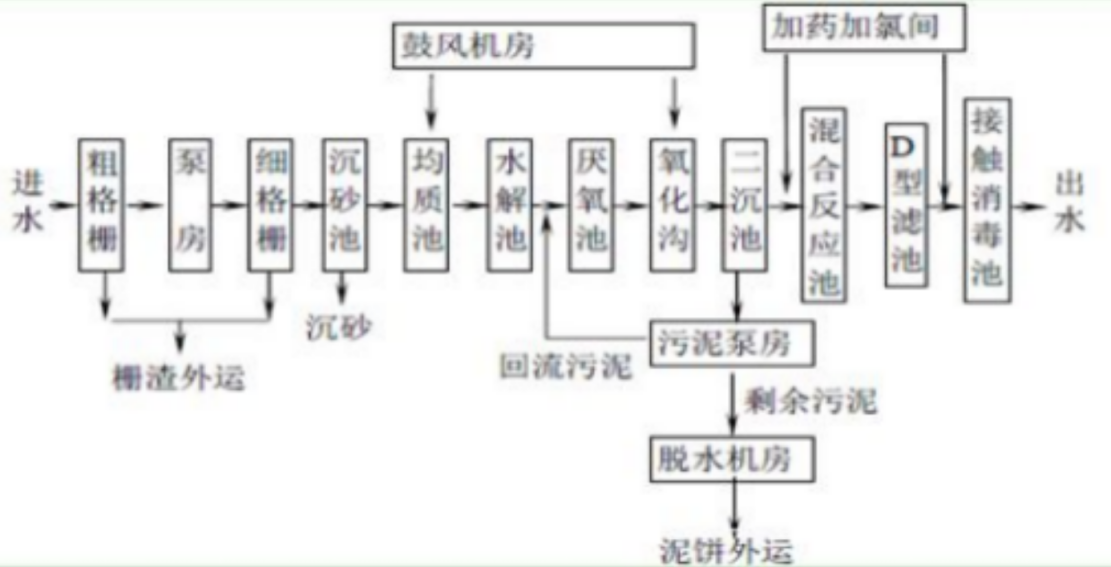 图4-3  龙湖污水处理厂处理工艺②水质分析本项目废水为生活污水，经化粪池处理的生活污水满足污水处理厂接管标准的要求。即本项目排放的废水不会影响污水厂的处理效果。根据水质分析，本项目接管可行。③水量分析本项目排入龙湖污水处理厂的水量为720t/a，龙湖污水处理厂目前处理能力20000m3/d且尚有余量。从水量分析，本项目接管可行。④服务范围本项目位于龙湖污水处理厂的服务范围内。综上所述，本项目废水接管进龙湖污水处理厂，从接管水质水量、管网铺设、等方面均是可行的。根据以上分析，在落实本环评提出的处理措施后，本项目对周边水环境影响较小。2.5、地表水环境影响分析本项目运营期无生产废水，仅产生生活污水。生活污水经化粪池预处理达到接管标准，接入杜集经济开发区污水管网，排入龙湖污水处理厂集中处理，处理后尾水达到《城镇污水处理厂污染物排放标准》（GB18918-2002）一级A标准后排放至龙河。2.6、废水污染物自行监测计划根据《排污单位自行监测技术指南 总则》（HJ819-2017），结合《环境影响评价技术导则 地表水环境》（HJ2.3-2018）附录G.4，项目环境监测计划及记录信息表如下：表4-14  废水监测计划内容一览表3噪声3.1主要噪声源本项目投产后噪声源主要为设备噪声，如电焊机、切割机、卷管机、抛丸设备等，噪声值约70～85 dB（A）。各噪声源的等效声级见下表。表4-15   噪声源噪声级及降噪效果3.2噪声污染治理措施噪声治理措施如下：①尽量选择低噪声和符合国家噪声标准的生产设备，并进行定期检修维护，使其处于良好运行状态；对个别高噪声设备安装消声器、隔声罩等；在设备与地面之间安装减振垫，减少机械振动产生的噪声污染；②合理布局，合理布置厂内各功能区的位置及厂区内部设备的位置，将高噪声设备尽量安置在厂房中间位置以增加其距离衰减量，减少对周围环境的影响；③厂区绿化通过以上措施，再经距离衰减和建筑物的阻挡作用，场区边界噪声值能够达到《工业企业厂界环境噪声排放标准》（GB12348-2008）中的3类标准，即昼间65dB（A）、夜间55dB（A），本项目噪声对周围声环境影响较小。3.3声环境影响预测依据《环境影响评价技术导则-声环境》（HJ/T2.4-2021） 中的数学模型，选用无指向性点声源几何发散衰减模式，该项目采用的噪声预测模式公式如下。①噪声预测模式公式Lp（r）=Lp（r0）-20lg（r/r0）式中：Lp（r）——距噪声源 r 米处预测点的 A 声级，dB（A）；Lp（r0）——参考点声源强度，dB（A）；r——点声源到预测点的距离，m；r0——点声源到参照点的距离，m。②建设项目声源在预测点的等效声级贡献值（Leqg）的计算公式为：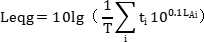 式中：Leqg—建设项目声源在预测点的等效声级贡献值，dB（A）；LAi—i 声源在预测点产生的 A 声级，dB（A）；T—预测计算的时间段，s；ti—i 声源在 T 时间段内的运行时间，s。③预测点等效声级计算方法在预测某处的噪声值时，应先预测计算建设项目声源在该处产生的等效声级贡献值，然后叠加该处的声背景值，最后得到该点的预测等效声级（Leq）， 具体计算公式如下：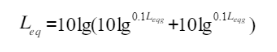 式中：Leqg—建设项目声源在预测点的等效声级贡献值，dB（A）；Leqb—预测点的背景值，dB（A）。3.4预测结果根据上述的预测方法和模式，根据平面布置图、高噪声设备数量及距厂界距离，在考虑采取设备噪声隔声、减振、消声等措施的情况下，计算对距离最近的四个厂界的噪声贡献值，预测结果见下表。表4-16   各测点噪声对厂界贡献值结果表由此可见，项目运营期后通过对高噪声设备采取相应的噪声控制措施，利用围墙隔声和距离衰减的情况下，本项目厂界昼间噪声均符合《工业企业厂界环境噪声排放标准》（GB12348-2008）3类标准，即昼间65dB（A）、夜间55dB（A）。项目在生产过程中，要加强设备保养和维护，定期检查设备基础减震装置，确保减震装置达到减震效果，本项目噪声对周围声环境影响较小。根据《排污许可证申请与核发技术规范 总则》（HJ942-2018）和《排污单位自行监测技术指南 涂装》（HJ1086-2020）中的规定，建了企业监测制度，制定监测方案，对污染物排放状况及其周边环境质量的影响开展自行监测。表4-17   噪声排放监测点位、监测指标及最低监测频次4、固体废物    本项目固体废物主要为下料产生的废边角料、焊接烟尘及焊渣、除尘器收集的抛丸粉尘及废钢丸、废机油、废活性炭、废过滤棉、废漆桶、漆渣、废机油桶、废含油抹布及废劳保用品和生活垃圾。废边角料：下料时产生的废边角料，下料车间地面的金属粉尘、除尘器收集的金属粉尘等，合计约111.765t/a，外售综合利用。焊接烟尘及焊渣：焊接时采用集气系统收集后进入布袋除尘器进行处理，除尘器收集的焊接烟尘约为1.101t/a，焊接产生焊渣约为0.5t/a，合计焊接废物1.601t/a，外售综合利用。抛丸粉尘及废钢丸：工件表面抛丸处理时会产生粉尘，抛丸粉尘经布袋除尘器收集，收集下来的粉尘量18.350t/a；工件表面抛丸处理时，钢丸循环使用，定期补充新的钢丸，废钢丸产生量约0.6t/a。合计抛丸粉尘及废钢丸共18.950t/a，属于一般固体废物，外售综合利用。废机油：本项目机械维修、维护、保养会产生废机油，根据建设单位提供资料，废机油产生量为0.15t/a，属于危险废物，委托具有危险废物处理资质单位处置。废过滤棉：根据物料平衡计算及类比，本项目废过滤棉吸附的废气量为3.650t/a，过滤棉的容尘量为5.0kg/m2，因此过滤棉的使用量为3.650*103/5.0＝730m2，过滤棉的重量为250g/m2，棉使用量为730m2*250g/m2＝182500g≈0.183t，则本项目废过滤棉产生量约3.833t/a。委托具有危险废物处理资质单位处置。废活性炭：根据物料平衡计算，本项目活性炭的吸附的废气量为2.233t/a。由于活性炭对项目有机废气的平均吸附量约0.3g(有机废气)/g(活性炭)，因此需要理论活性炭量约7.443t/a，因此吸附饱和的废活性炭为9.676t/a，更换下来的废活性炭收集后委托具有危险废物处理资质单位处置。    漆渣：根据类比，本项目喷漆将产生漆渣0.142t/a，委托具有危险废物处理资质单位处置。    废桶：项目废漆桶产生量约1.2t/a、废机油桶0.6t/a，合计废桶1.8t/a，委托具有危险废物处理资质单位处置。    废含油抹布及废劳保用品：根据企业提供资料，废含油抹布及废劳保用品产生量为0.3t/a，为危险废物，委托具有危险废物处理资质单位处置。生活垃圾：项目职工150人，按每人0.5kg/d计，则产生量约22.5t/a，收集后委托当地环卫部门统一清运。表4-18  本项目固体废物产生量及处理处置情况表4-19  工程分析中危险废物汇总样表     一般工业固废的暂存场所需参照《一般工业固体废物贮存和填埋污染控制标准》（GB18599-2020）要求建设，贮存、处置场的建设类型，必须与将要堆放的一般工业固体废物的类别相一致。（1）设分区暂存，确保各类一般固废得到合理处置；（2）防扬散、防流失、防渗漏，分区暂存各固废；（3）一般固废在运输过程中要防止散落地面，以免产生二次污染；（4）一般固废均按其资源化、无害化的方式进行处置；（5）场所地面与裙角要用竖固、防渗的建筑材料建造，基础必须防渗，应设计建造径流疏导系统，保证能防止暴雨不会流到临时堆放的场所；（6）“防风、防雨、防晒”，外围设置围堰，并做好密闭处理，禁止危险废物及生活垃混入。危险废物收集、贮存设施应采取防渗、防漏、防雨淋等措施，满足《危险废物贮存污染控制标准》（GB18597－2001）的规定要求。定期交由有危险废物集中处理资质的单位进行无害化处理。运输中做好防渗、防漏、防雨淋等措施。不随意丢弃，随意放置。厂区内危险废物暂存场地的设置应按《危险废物贮存污染控制标准》（GB18597-2001）及修改单要求设置，要求做到以下几点：（1）废物贮存设施按《环境保护图形标志(GB15562－1995)》的规定设置警示标志；（2）废物贮存设施周围应设置围墙或其它防护栅栏；（3）废物贮存设施应配备通讯设备、照明设施、安全防护服装及工具，并设有应急防护设施；（4）废物贮存设施内清理出来的泄漏物，一律按危险废物处理；（5）建设单位应进行危险废物申报登记。将危险废物的实际产生、贮存、利用、处置等情况纳入生产记录，建立危险废物管理台账和企业内部产生和收集、贮存、转移等部门危险废物交接制度。5、地下水、土壤项目运营后可能对土壤和地下水环境造成影响的环节主要包括：危废暂存间、喷漆房、漆料库、机油存储间、事故池等。漆料及油类泄漏可能会对土壤和地下水环境造成影响。针对可能对土壤和地下水造成影响的各环节，采取源头控制措施及末端控制措施相结合的措施。①主动控制（源头控制措施）主要包括在工艺、设备、物料输送管道、污水输送管线采取相应措施，防止和降低污染物跑、冒、滴、漏，将污染物泄露的风险事故降到最低。例如污水管网设置切换阀等，确保发生事故时产生的事故废水能够及时收集进入事故水池，并通过控制切换阀防止事故废水直接外排，对污水处理厂的正常运行造成负荷冲击。制定严格的管理措施，设专人定时对厂区内管道进行巡检，要求巡检人员对发现的跑冒滴漏现象要及时上报，对出现的问题要求及时妥善处置。同时也要加强对管道、阀门采购的质量管理，如发现问题，应及时更换。②被动控制（末端控制措施）主要包括厂内污染区地面的防渗措施和泄露、渗漏污染物的收集措施，即在污染区地面进行防渗处理，防止撒落在地面上的污染物渗入地下，并把滞留在地面上的污染物收集起来，集中处理。污染防渗区分为一般防渗区、重点防渗区。一般防渗区：对土壤和地下水环境有污染的物料或污染物泄漏后可及时发现和处理的区域和部位。—般为装置区内除重点防渗区外的部分及装置区外管廊区；污染物污染防治区参照《一般工业固体废物贮存和填埋污染控制标准》（GB18599-2020）。一般防渗场区防渗层的性能应不低于1.5m厚渗透系数≤1.0×10-7cm/s的天然材料防渗结构或厚度不低于1.5mm厚的土工膜。重点防渗区：对土壤和地下水环境有污染的物料或污染物泄漏后不易及时发现和处理的区域和部位。重点防渗区防渗层的性能应不低于2m厚渗透系数≤1.0×10-10cm/s的天然材料防渗结构或厚度不低于1.5mm的土工膜+厚度不低于100mm的抗渗混凝土（渗透系数≤1.0×10-10cm/s）。本项目分区防渗及雨污分流图详见附图8。 根据工程分析提供的厂内可能泄漏物质种类，依据《国家危险废物名录（2021年版）》、《危险废物鉴别标准》的规定，确定项目完成后污染防治分区情况详见下表。表4-20  地下水、土壤污染防治分区情况表经采取以上措施后，可以有效避免对土壤、地下水造成污染。6、环境风险（一）环境风险物质和风险源分布情况1、建设项目风险源调查根据《建设项目环境风险评价技术导则》（HJ 169-2018），本项目使用的水性漆（水性环氧富锌底漆和水性醇酸面漆）、乙炔、机油（按矿物油核算）、废机油等，漆料泄漏可能会引起火灾，气瓶可能会引起爆炸。2、环境风险物质储存情况分析计算所涉及的每种危险物质在厂界内最大存总量与其在《建设项目环境风险评价技术导则》（HJ/T169-2018）附录B中对应临界量的比值。若这些危险化学品在同一个贮库内，则根据下式计算：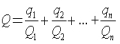  式中q1，q2……qn——每种危险物质实际存在量，t。Q1，Q2……Qn——与各危险物质相对应的生产场所或贮存区的临界量，t。当Q＜1时，该项目环境风险潜势为I。当Q≥1时，将Q值划分为：（1）1≤Q＜10；（2）10≤Q＜100；（3）Q≥100。本项目危险物质储存量与临界量比值计算情况如下：表4-21   本项目危险物质储存量、临界量一览表本项目Q=0.000926＜1，厂区内的风险物质储存量均未超过临界量，环境风险潜势为I。表4-22  风险评价工作级别划分根据上表可知，项目风险评价等级为“简单分析”。（二）环境风险防范措施：为避免因事故性排放而造成的对环境的污染，通过本报告中有关污染事故的影响分析，提高环境污染的风险意识，加强安全生产的管理，制定重大环境事故发生的应急计划以消除事故隐患，提出解决突发性事故的应急办法。（1）电气、电讯安全防范风险防范措施①建议该项目设置事故警报，提醒人员及时疏散。 ②在车间顶部设有一个风向标，便于本厂职工及附近范围内员工观察，同时备有照明，以备一旦发生泄漏或火灾时，利于人们了解当时的主风向，迅速躲避，免于受害。 ③按照生产装置的风险区划分，对厂房、各相关设备及管道设置防雷及防静电接地系统。 （2）消防及火灾报警系统 ①本项目区设有消防水管网。根据《建筑设计防火规范》和《建筑灭火器配置设计规范》等要求，设置与生产、储存和办公场所相适应的消防设备。 ②设置火灾自动报警系统。（3）个体防护措施  为生产装置职工按要求配置安全帽、工作服、工作鞋、化学安全型护目镜、抗溶性橡胶手套、口罩以及防毒面具等。企业安排专人保管防护用品，定期检查和更新，并定期对操作人员进行身体检查，防治职业病。本项目配备常用的医疗器械、药品，并配置洗眼器、呼吸器、氧气瓶、纱布、急救药箱等紧急状况使用的药品。 （4）危险化学品贮运安全防范措施 本项目所涉及的原料，具有一定的火灾危险性，应设专人对这些场所进行管理，设置防火堤、警告标志等防护措施，并备有应急设施，防止物质泄露或爆炸造成严重后果。另外，对于需运输的原辅材料，应加强运输过程的监督管理，必须符合危险化学品运输安全管理的相关条例，确保运输过程的安全。同时还应加强对运输司机的培训，使其熟悉危险品运输的注意事项，发生事故后的求救及应急处理方式。（5）物料泄漏事故的预防措施泄漏事故的预防是物料储运中最重要的环节，发生泄漏事故可能引起火灾和爆炸等一系列重大事故。经验表明：设备失灵和人为的操作失误是引发泄漏的主要原因。因此选用较好的设备、精心设计、认真管理和操作人员的责任心是减少泄漏事故的关键。本项目应主要采取以下预防措施：①安装防爆、防泄漏报警系统，及时监控无组织气体排放浓度，以便及早发现泄漏，及早处理。②在喷漆房、漆料间、气体存放区、危废暂存区等所在区域设置不渗漏的地基并设置围堰（混凝土），以确保任何物质的冒溢能被回收，并配有收集沟和泵，从而防止地下水环境污染。③经常检查管道，地上管道应防止汽车碰撞，并控制管道支撑的磨损。定期系统试压、定期检漏。（6）火灾和爆炸的预防措施①设备的安全管理：定期对设备进行安全检测，检测内容、时间、人员应有记录保存。安全检测应根据设备的安全性、危险性设定检测频次。②在气体贮罐以及其它设备上，设置永久性接地装置；在装液体化工物料时防止静电产生，防止操作人员带电作业；在危险操作时，操作人员应使用抗静电工作帽和具有导电性的作业鞋；要有防雷装置，特别防止雷击。③应加强火源的管理，严禁烟火带入，对设备需进行维修焊接，应经安全部门确认、准许，并有记录。机动车在厂内行驶，须安装阻火器，必要设备安装防火、防爆装置。④要有完善的安全消防措施。平面布置应按国家消防安全规定，设置足够的安全距离和道路，以便安全疏散和消防。各重点部位设备应设置完善的报警联锁系统以及消防系统、灭火器等。⑤加强职工安全素质教育和岗位操作能力培训。（7）喷漆房废气处理装置事故防范措施①建立严格的操作规程，实行目标责任制，保证环境保护设施的正常运行。②应严格按工艺规程进行操作，特别在易发生事故工序，应坚决杜绝为了提高产量等而不严格按要求配料、操作等情况，同时，操作人员应穿戴好劳动防护用品。③储存注意事项：对各种原材料应分别储存于符合相应要求的库房中。加强防火，达到消防、安全等有关部门的要求。④跑冒滴漏处理措施：发生跑冒滴漏时，必须配戴防护用具进行处理，尽量回收物料。当发生严重泄露和灾害时，可直接与消防队联系，并要求予以指导和协助，以免事故影响扩大。⑤加强对职工的安全教育，制定严格的工作守则和个人卫生措施，所有操作人员必须了解接触化学品的有害作用及对患者的急救措施，以保证生产的正常运行和员工的身体健康。⑥事故发生时的行动计划：应当制定一个当事故发生时的必须采取哪些行动的计划。这种行动计划应该得到地方紧急事故服务部门（例如消防、救护、交通以及公安等有关负责部门）的同意，并向他们提供有关有毒有害物质危害的资料，还需定期进行演习以检查行动计划的效果。行动计划的内容应包括：①事故一发生就要立即对事故的级别，对厂内外职工和居民，对周围其它设备及邻近工厂的影响范围、影响的性质和程度等迅速作出估计和判断。②对控制事故和减缓影响所必须采取的行动，如发生火灾时，全厂紧急停工，及时报警，由消防队根据火灾的具体情况实施灭火方案，断绝火源，避免火灾扩大等。③对污染物向下风向的扩散不断进行监测。④保护厂内外职工和可能受影响的居民所采取的措施（例如疏散等）。⑤保护周围的设备和邻近的工厂所采取的措施。⑥向地方紧急事故服务部门提供处理处置污染物的应急工具、仪器和设备。（8）危险废物渗漏的防范措施①厂内化学品物料（漆料、机油）均为专用容器盛装，储存库地面为水泥地坪，在水泥地板上做防腐工艺，即采用涂刷环氧树脂5-6mm厚之方式，以防止化学品泄露，给土壤和地下水造成污染。②危险废物厂内贮存执行《危险废物贮存污染控制标准》要求设置危险废物临时贮存场。③危险废物贮存等固废暂存场所地面与裙脚用坚固、防渗的材料建造，用以存放装载液体、半固体危险废物容器的地方，有耐腐蚀的硬化地面，且表面无裂隙。基础必须防渗，防渗层为至少1米厚粘土层（渗透系数≤10-7厘米/秒），或2毫米厚高密度聚乙烯，或至少2毫米厚的其它人工材料，渗透系数≤10-10厘米/秒。防止对土壤和地下水造成污染。④设施内有安全照明设施和观察窗口。⑤从设计、管理中防止和减少污染物料的跑、冒、滴、漏而采取的各种措施，主要措施包括工艺、管道、设备、土建、给排水、总图布置等防止污染物泄漏的措施；运行期严格管理，加强巡检，及时发现污染物泄漏；定期检查检修设备，将污染物泄漏的环境风险事故降到最低。   （9）气瓶使用    ①使用气瓶前使用者对气瓶进行安全状况检查，检查减压器、流量表、软管、防回火装置是否有泄漏、磨损及接头松懈等现象，并对盛装气体进行确认。检查不合格的气瓶不能使用。    ②气瓶在通风良好的场所使用。    ③气瓶的放置地点不得靠近热源，环境温度超40℃时，采取遮阳等措施降温。    ④气瓶使用时分开放置，保持5m间距，且距明火10m 以外。⑤气瓶及附件保持清洁、干燥，防止沾染腐蚀性介质、灰尘等。    ⑥禁止将气瓶与电气设备及电路接触，以免形成电气回路。    ⑦开启或关闭瓶阀时，用专用扳手，不准使用其他工具，以防损坏阀件。（10）三级应急防控措施拟建项目在生产过程中有涉及漆料等风险物质，为防止此环节发生风险事故时对周围环境及受纳水体产生影响，其环境风险应设立三级应急防控体系。一级防控措施：涂料库、危废暂存间分别设置导流沟、围堰，若桶装液体物料泄漏，可将泄漏液体有效收集在围堰内。二级防控措施：建设事故水池一座，一方面作为废水处理的事故水池，另一方面风险事故情况下，一级防控措施不能满足使用要求时，将物料及消防水等引入该事故水池，防止污染物进入地表水水体；三级防控措施：设计对厂区污水及雨水总排口均设置切断措施，防止事故情况下物料经雨水及污水管线进入地表水水体。（1）事故池计算根据《事故状态下水体污染的预防与控制技术要求》（Q/SY1190-2013）中对事故应急池大小的规定：V总=（V1+V2-V3）max+V4+V5注：（V1+V2-V3）max是指对收集系统范围内不同罐组或装置分别计算V1+V2-V3，取其中最大值。V1——收集系统范围内发生事故的一个罐组或一套装置的物料量。项目存储量最大的是漆料为25千克/桶，因此发生事故时一个罐组物料泄漏最大量V1约0.02m3。V2——发生事故的储罐或装置的消防水量，m3。本项目消防用水量按20L/s，同一时间内的火灾次数为1次，一次火灾延续时间为30min计算，消防水量V2为36m3。V3——发生事故时可以转输到其他储存或处理设施的物料量，m3。按最坏情况考虑，V3为0m3。V4——发生事故时仍必须进入该收集系统的生产废水量，m3。根据项目情况，本项目故发生事故时进入该收集系统的生产废水量V4取0m3。V5——发生事故时可能进入该收集系统的降雨量，m3。降雨量按V雨=10qF，其中，q为平均日降雨量，由年平均降雨量（863mm）/年平均降雨日数（取80天）计算；V5约20m3。经计算，项目事故池有效容积至少为56.02m3。建设单位应设置事故池有效容积60m3以上，以满足事故时消防废水、泄漏的物料暂存，避免外流进入周围环境。当发生火灾时，在组织灭火的同时迅速切断雨水排放口与外界的联通，将消防废水滞留在厂区内，待火灾过后，再收集此废水进行处理。只要能够按应急预案要求处理得当，事故时的废水就不会直接进入地表水体，避免水污染事故发生。（2）事故废水的截断措施漆料库、危废暂存间分别设置地沟、围堰，确保泄漏物不出围堰。同时在设计中将雨水管网和污水管网设置可切换的阀门，一旦发生事故又下雨时，可将阀门切换至污水管网系统。本项目事故废水切断措施示意图见图4-2。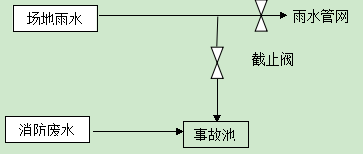 图4-2   项目事故废水切断措施示意图根据《建设项目环境风险评价技术导则》（HJ/T169-2018），采取以上事故风险防范措施情况下，项目对周围环境的风险影响在可接受的范围之内。表4-23  环境风险分析内容表7、排污口规范化设置根据国家环境保护部门《关于开展排放口规范化整治工作的通知》及《安徽省污染源排放口规范化整治管理办法》的排水体制的规定要求。建设项目必须严格实施“雨污分流”、“清污分流”，正确设置废水、废气等排放口，并设立明显标志，以便于监管。（1）废水排放口：实行雨污分流制，厂区设置雨水排放口（YS001）、污水排放口（DW001）各一个，并在该处设置环境保护图形标志牌。（2）废气排放口：设置4个不低于15m排气筒，为DA001、DA002、DA003、DA004，并在排气筒上设置环境保护图形标志牌。（3）厂界噪声：参照《工业企业厂界环境噪声排放标准》（GB12348－2008）的规定，每季度监测1天（昼夜各一次），设置环境噪声监测点，并在该处附近醒目处设置环境保护图形标志牌。（4）固废暂存规范化：本项目固体废物应按照固废处理相关规定加强管理，应加强暂存期间的管理，存放场应采取严格的防渗、防流失措施，并在存放场边界和进出口位置设置环保标志牌。环境保护图形标志牌设置位置应距固体废物贮存（堆放）场较近且醒目处，并能长久保留。危险废物贮存（堆放）场应设置警告性环境保护图形标志牌。8、环评与排污许可联动根据安徽省生态环境厅文件2021年1月30号《关于统筹做好固定污染源排污许可日常监管工作的通知》（皖环发(2021) 7号）文件内容：二、主要任务——第（七）条积极探索排污许可与环评制度的联动试点中——属于现行《固定污染源排污许可分类管理名录》内重点管理和简化管理的行业，建设单位在组织编制建设项目环境影响报告书(表)时，可结合相应行业排污许可证申请与核发技术规范，在环评文件中一并明确“建设项目环境影响评价与排污许可联动内容”和《建设项目排污许可申请与填报信息表》，生态环境部门在环评文件受理和审批过程中同步审核。建设单位在实际排污行为发生前申领排污许可证，应按照项目实际建设情况，结合环评内容，填报排污许可申请材料；在编制自主验收报告时，应专章分析排污许可管理要求的落实情况。排污单位应依法开展排污许可证申领或排污许可登记，落实主体责任。排污单位应切实增强自行申报的主动性，并对申报内容的真实性、准确性、规范性负责，牢固树立“持证排污、按证排污”的守法意识。根据《固定污染源排污许可分类管理名录》，本项目属于排污许可中的登记管理类别，不需要填报环评与排污许可联动内容。9、环保投资该项目总投资58000万元，其中环保投资167万元，占总投资的0.288%，主要用于大气、废水、固体废物和噪声污染的治理。环保投资估算详见下表。表4-24  环保治理投资估算内容要素排放口(编号、名称)/污染源排放口(编号、名称)/污染源污染物项目环境保护措施执行标准大气环境DA001/切割下料车间粉尘排放口切割工段颗粒物集气系统+布袋除尘器+不低于15m高排气筒《大气污染物综合排放标准》（GB16297-1996）；《挥发性有机物无组织控制排放标准》（GB37822-2019）附录A中“表A.1中限值-特别排放限值”大气环境DA002/焊接车间粉尘排放口焊接工段颗粒物集气系统+布袋除尘器+不低于15m高排气筒《大气污染物综合排放标准》（GB16297-1996）；《挥发性有机物无组织控制排放标准》（GB37822-2019）附录A中“表A.1中限值-特别排放限值”大气环境DA003/抛丸车间粉尘排放口抛丸工段颗粒物密闭抛丸机、集气系统+布袋除尘器+不低于15m高排气筒《大气污染物综合排放标准》（GB16297-1996）；《挥发性有机物无组织控制排放标准》（GB37822-2019）附录A中“表A.1中限值-特别排放限值”大气环境DA004/喷漆、晾干废气排放口喷漆、晾干工段颗粒物、非甲烷总烃密闭喷漆、晾干房，过滤棉+二级活性炭（活性炭纤维+活性炭颗粒）吸附装置+不低于15m高排气筒《大气污染物综合排放标准》（GB16297-1996）；《挥发性有机物无组织控制排放标准》（GB37822-2019）附录A中“表A.1中限值-特别排放限值”大气环境无组织车间颗粒物、非甲烷总烃密闭式喷漆房、晾干房，车间封闭，集气系统确保达到收集效率《大气污染物综合排放标准》（GB16297-1996）；《挥发性有机物无组织控制排放标准》（GB37822-2019）附录A中“表A.1中限值-特别排放限值”地表水环境生活污水生活污水COD、BOD5、 SS、NH3-N等化粪池满足《污水综合排放标准》（GB8978-1996）表4中三级标准及龙湖污水处理厂接管限值声环境厂界厂界噪声减振基座、厂房隔声、绿化等执行《工业企业厂界环境噪声排放标准》(GB12348-2008)3类区标准要求固体废物生活垃圾采取垃圾桶收集，委托环卫部门处置；一般固废暂存场所分区暂存，定期外售给物资回收部门；危险废物设置危废暂存间，委托有危险废物处置资质的单位外运处置生活垃圾采取垃圾桶收集，委托环卫部门处置；一般固废暂存场所分区暂存，定期外售给物资回收部门；危险废物设置危废暂存间，委托有危险废物处置资质的单位外运处置生活垃圾采取垃圾桶收集，委托环卫部门处置；一般固废暂存场所分区暂存，定期外售给物资回收部门；危险废物设置危废暂存间，委托有危险废物处置资质的单位外运处置生活垃圾采取垃圾桶收集，委托环卫部门处置；一般固废暂存场所分区暂存，定期外售给物资回收部门；危险废物设置危废暂存间，委托有危险废物处置资质的单位外运处置生活垃圾采取垃圾桶收集，委托环卫部门处置；一般固废暂存场所分区暂存，定期外售给物资回收部门；危险废物设置危废暂存间，委托有危险废物处置资质的单位外运处置土壤及地下水污染防治措施分区防渗。危废暂存间、漆料存储间、喷漆及晾干房、机油存储间、事故池、化粪池等进行重点防渗。重点防渗区外的生产车间属于一般防渗区，进行简单防渗分区防渗。危废暂存间、漆料存储间、喷漆及晾干房、机油存储间、事故池、化粪池等进行重点防渗。重点防渗区外的生产车间属于一般防渗区，进行简单防渗分区防渗。危废暂存间、漆料存储间、喷漆及晾干房、机油存储间、事故池、化粪池等进行重点防渗。重点防渗区外的生产车间属于一般防渗区，进行简单防渗分区防渗。危废暂存间、漆料存储间、喷漆及晾干房、机油存储间、事故池、化粪池等进行重点防渗。重点防渗区外的生产车间属于一般防渗区，进行简单防渗分区防渗。危废暂存间、漆料存储间、喷漆及晾干房、机油存储间、事故池、化粪池等进行重点防渗。重点防渗区外的生产车间属于一般防渗区，进行简单防渗环境风险防范措施设置事故池，配备灭火系统、危废暂存间应做好防渗措施，并设置门槛。制订本项目突发环境事故应急预案，制定和完善企业环境管理制度。设置事故池，配备灭火系统、危废暂存间应做好防渗措施，并设置门槛。制订本项目突发环境事故应急预案，制定和完善企业环境管理制度。设置事故池，配备灭火系统、危废暂存间应做好防渗措施，并设置门槛。制订本项目突发环境事故应急预案，制定和完善企业环境管理制度。设置事故池，配备灭火系统、危废暂存间应做好防渗措施，并设置门槛。制订本项目突发环境事故应急预案，制定和完善企业环境管理制度。设置事故池，配备灭火系统、危废暂存间应做好防渗措施，并设置门槛。制订本项目突发环境事故应急预案，制定和完善企业环境管理制度。其他环境管理要求设置专门的环保机构及专职人员负责环保管理工作，每日检查环保工作情况，污染治理设施运转情况，保证废气达标排放；建立污染源监测数据档案，定期对污染源进行监测并记录，出现超标情况及时整改；排污口规范化管理并设置标志牌；及时更新排污许可信息等。环境监测计划汇总表设置专门的环保机构及专职人员负责环保管理工作，每日检查环保工作情况，污染治理设施运转情况，保证废气达标排放；建立污染源监测数据档案，定期对污染源进行监测并记录，出现超标情况及时整改；排污口规范化管理并设置标志牌；及时更新排污许可信息等。环境监测计划汇总表设置专门的环保机构及专职人员负责环保管理工作，每日检查环保工作情况，污染治理设施运转情况，保证废气达标排放；建立污染源监测数据档案，定期对污染源进行监测并记录，出现超标情况及时整改；排污口规范化管理并设置标志牌；及时更新排污许可信息等。环境监测计划汇总表设置专门的环保机构及专职人员负责环保管理工作，每日检查环保工作情况，污染治理设施运转情况，保证废气达标排放；建立污染源监测数据档案，定期对污染源进行监测并记录，出现超标情况及时整改；排污口规范化管理并设置标志牌；及时更新排污许可信息等。环境监测计划汇总表设置专门的环保机构及专职人员负责环保管理工作，每日检查环保工作情况，污染治理设施运转情况，保证废气达标排放；建立污染源监测数据档案，定期对污染源进行监测并记录，出现超标情况及时整改；排污口规范化管理并设置标志牌；及时更新排污许可信息等。环境监测计划汇总表综上所述，拟建项目的建设符合国家和地方的产业政策，选址为工业用地，符合杜集经济开发区总体发展规划。拟建项目采用的污染治理措施、风险防范措施技术可行，可使污染物达标排放，项目选址与周边用地功能相容性较好，无重大环境制约因素。只要严格落实本报告表和工程设计提出的环保对策措施，严格执行环境保护“三同时”制度，确保污染物达标排放，不会降低评价区域原有环境质量功能级别。从环境保护的角度，项目的建设是可行的。上述结论是在项目提供的规模及相应的排污情况基础上作出的评价结论，如果建设单位的规模及相应排污情况有所变化，建设单位应按生态环境部门的要求另行申报审批。项目分类污染物名称现有工程排放量（固体废物产生量）①现有工程许可排放量②在建工程排放量（固体废物产生量）③本项目排放量（固体废物产生量）④以新带老削减量（新建项目不填）⑤本项目建成后全厂排放量（固体废物产生量）⑥变化量⑦废气颗粒物------2.015t/a--2.015t/a+2.015t/a废气非甲烷总烃------0.248t/a--0.248t/a+0.248t/a废水COD------0.214t/a--0.214t/a+0.214t/a废水氨氮------0.021t/a--0.021t/a+0.021t/a一般工业固体废物生活垃圾------22.5t/a--22.5t/a+22.5t/a一般工业固体废物焊接烟尘及焊渣------1.601t/a--1.601t/a+1.601t/a一般工业固体废物抛丸粉尘及废钢丸------18.950t/a--18.950t/a+18.950t/a一般工业固体废物废边角料------111.765t/a--111.765t/a+111.765t/a危险废物废过滤棉------3.833t/a--3.833t/a+3.833t/a危险废物废活性炭------9.676t/a--9.676t/a+9.676t/a危险废物废机油------0.15t/a--0.15t/a+0.15t/a危险废物废桶------1.8t/a--1.8t/a+1.8t/a危险废物废含油抹布及废劳保用品------0.3t/a--0.3t/a+0.3t/a危险废物漆渣------0.142t/a--0.142t/a+0.142t/a